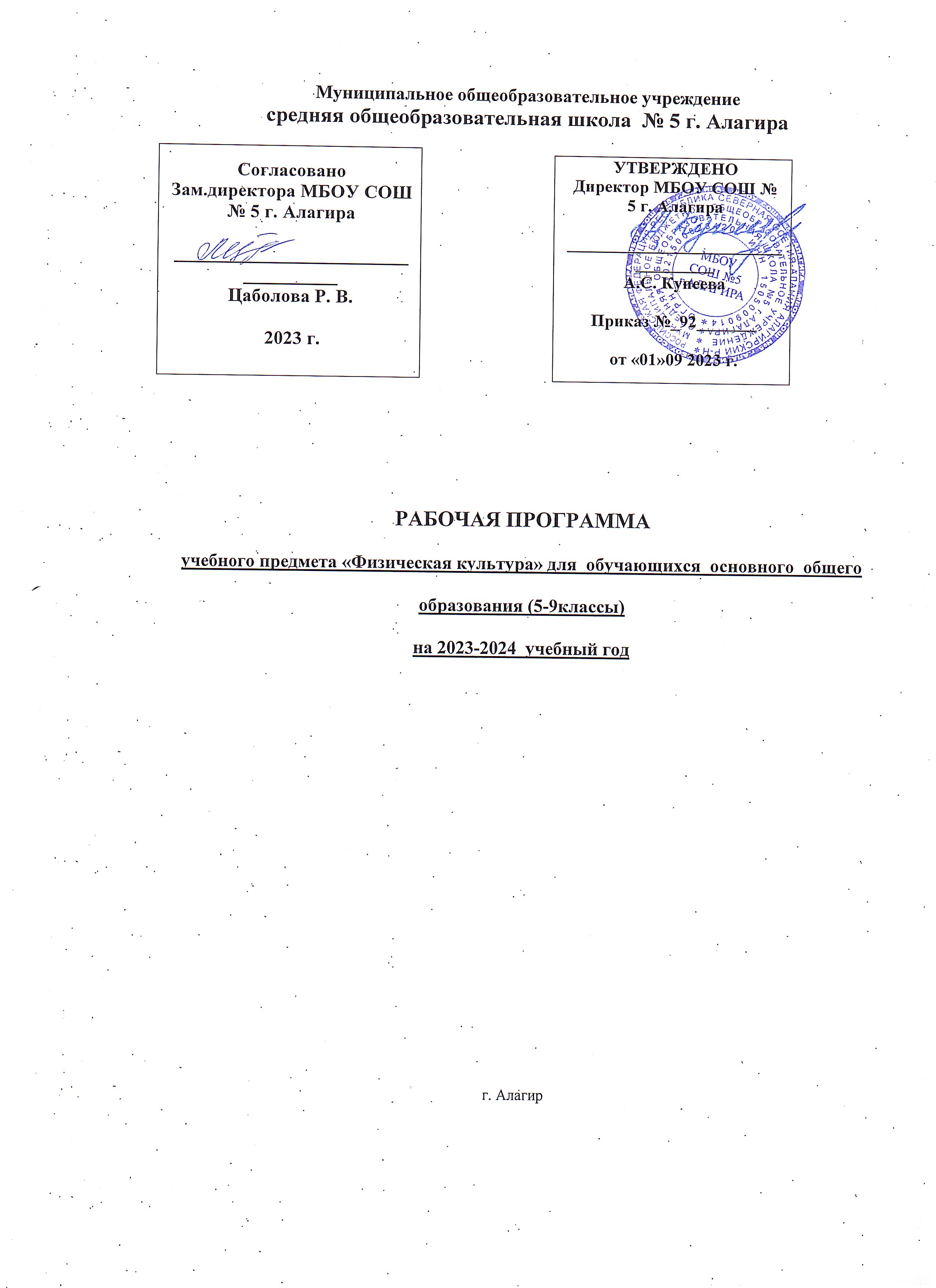 ПОЯСНИТЕЛЬНАЯ ЗАПИСКАОБЩАЯ ХАРАКТЕРИСТИКА УЧЕБНОГО ПРЕДМЕТА «ФИЗИЧЕСКАЯ КУЛЬТУРА»При создании рабочей программы учитывались потребности современного российского общества в физически крепком и дееспособном подрастающем поколении, способном активно включаться в разнообразные формы здорового образа жизни, умеющем использовать ценности физической культуры для самоопределения, саморазвития и самоактуализации. В рабочей программе нашли свои отражения объективно сложившиеся реалии современного социокультурного развития российского общества, условия деятельности образовательных организаций, возросшие требования родителей, учителей и методистов к совершенствованию содержания школьного образования, внедрению новых методик и технологий в учебно-воспитательный процесс.В своей социально-ценностной ориентации рабочая программа сохраняет исторически сложившееся предназначение дисциплины «Физическая культура» в качестве средства подготовки учащихся кпредстоящей жизнедеятельности, укрепления их здоровья, повышения функциональных иадаптивных возможностей систем организма, развития жизненно важных физических качеств.Программа обеспечивает преемственность с Примерной рабочей программой начального среднего общего образования, предусматривает возможность активной подготовки учащихся к выполнению нормативов «Президентских состязаний» и «Всероссийского физкультурно-спортивного комплекса ГТО».ЦЕЛИ ИЗУЧЕНИЯ УЧЕБНОГО ПРЕДМЕТА «ФИЗИЧЕСКАЯ КУЛЬТУРА»Общей целью школьного образования по физической культуре является формирование разносторонне физически развитой личности, способной активно использовать ценности физической культуры для укрепления и длительного сохранения собственного здоровья, оптимизации трудовой деятельности и организации активного отдыха. В рабочей программе для 5 класса данная цельконкретизируется и связывается с формированием устойчивых мотивов и потребностей школьников в бережном отношении к своему здоровью, целостном развитии физических, психических и нравственных качеств, творческом использовании ценностей физической культуры в организацииздорового образа жизни, регулярных занятиях двигательной деятельностью и спортом.Развивающая направленность рабочей программы определяется вектором развития физических качеств и функциональных возможностей организма занимающихся, являющихся основой укрепления их здоровья, повышения надѐжности и активности адаптивных процессов. Существенным достижением данной ориентации является приобретение школьниками знаний и умений в организации самостоятельных форм занятий оздоровительной, спортивной и прикладно- ориентированной физической культурой, возможностью познания своих физических спосбностей и их целенаправленного развития.Воспитывающее значение рабочей программы заключается в содействии активной социализации школьников на основе осмысления и понимания роли и значения мирового и российского олимпийского движения, приобщения к их культурным ценностям, истории и современному развитию. В число практических результатов данного направления входит формирование положительных навыков и умений в общении и взаимодействии со сверстниками и учителямифизической культуры, организации совместной учебной и консультативной деятельности.Центральной идеей конструирования учебного содержания и планируемых результатов образования в основной школе является воспитание целостной личности учащихся, обеспечение единства в развитии их физической, психической и социальной природы. Реализация этой идеи становится возможной на основе содержания учебной дисциплины «Физическая культура», котороепредставляется двигательной деятельностью с еѐ базовыми компонентами: информационным (знания о физической культуре), операциональным (способы самостоятельной деятельности) и мотивационно- процессуальным (физическое совершенствование).В целях усиления мотивационной составляющей учебного предмета, придания ей личностно значимого смысла, содержание рабочей программы представляется системой модулей, которые входят структурными компонентами в раздел «Физическое совершенствование».Инвариантные модули включают в себя содержание базовых видов спорта: гимнастика, лѐгкая атлетика, спортивные игры. Данные модули в своѐм предметном содержании ориентируются на всестороннюю физическую подготовленность учащихся, освоение ими технических действий и физических упражнений, содействующих обогащению двигательного опыта.Вариативные модули объединены в рабочей программе модулем «Спорт», содержание которого разрабатывается образовательной организацией на основе Примерных модульных программ пофизической культуре для общеобразовательных организаций, рекомендуемых Министерством просвещения Российской Федерации. Основной содержательной направленностью вариативных модулей является подготовка учащихся к выполнению нормативных требований Всероссийского физкультурно-спортивного комплекса ГТО, активное вовлечение их в соревновательнуюдеятельность.Исходя из интересов учащихся, традиций конкретного региона или образовательной организации, модуль «Спорт» может разрабатываться учителями физической культуры на основе содержаниябазовой физической подготовки, национальных видов спорта, современных оздоровительных систем. В настоящей рабочей программе в помощь учителям физической культуры в рамках данного модуля, представлено примерное содержание «Базовой физической подготовки».МЕСТО УЧЕБНОГО ПРЕДМЕТА «ФИЗИЧЕСКАЯ КУЛЬТУРА» В УЧЕБНОМ ПЛАНЕВ 5 классе на изучение предмета отводится 2 часа в неделю, суммарно 68 часов. Вариативные модули (не менее 1 часа в неделю) могут быть реализованы во внеурочной деятельности, в том числе в форме сетевого взаимодействия с организациями системыдополнительного образования детей.При подготовке рабочей программы учитывались личностные и метапредметные результаты,зафиксированные в Федеральном государственном образовательном стандарте основного общего образования и в «Универсальном кодификаторе элементов содержания и требований к результатам освоения основной образовательной программы основного общего образования».СОДЕРЖАНИЕ УЧЕБНОГО ПРЕДМЕТАЗнания о физической культуре. Физическая культура в основной школе: задачи, содержание иформы организации занятий. Система дополнительного обучения физической культуре; организация спортивной работы в общеобразовательной школе.Физическая культура и здоровый образ жизни: характеристика основных форм занятий физической культурой, их связь с укреплением здоровья, организацией отдыха и досуга.Исторические сведения об Олимпийских играх Древней Греции, характеристика их содержания и правил спортивной борьбы. Расцвет и завершение истории Олимпийских игр древности.Способы самостоятельной деятельности. Режим дня и его значение для учащихся школы, связь с умственной работоспособностью. Составление индивидуального режима дня; определение основных индивидуальных видов деятельности, их временных диапазонов и последовательности в выполненииФизическое развитие человека, его показатели и способы измерения. Осанка как показатель физического развития, правила предупреждения еѐ нарушений в условиях учебной и бытовой деятельности. Способы измерения и оценивания осанки. Составление комплексов физических упражнений с коррекционной направленностью и правил их самостоятельного проведения.Проведение самостоятельных занятий физическими упражнениями на открытых площадках и вдомашних условиях; подготовка мест занятий, выбор одежды и обуви; предупреждение травматизма.Оценивание состояния организма в покое и после физической нагрузки в процессе самостоятельных занятий физической культуры и спортом.Составление дневника физической культуры.Физическое совершенствование. Физкультурно-оздоровительная деятельность. Роль и значение физкультурно-оздоровительной деятельности в здоровом образе жизни современного человека. Упражнения утренней зарядки и физкультминуток, дыхательной и зрительной гимнастики в процессе учебных занятий; закаливающие процедуры после занятий утренней зарядкой.Упражнения на развитие гибкости и подвижности суставов; развитие координации; формирование телосложения с использованием внешних отягощений.Спортивно-оздоровительная деятельность. Роль и значение спортивно-оздоровительной деятельности в здоровом образе жизни современного человека.Модуль «Гимнастика». Кувырки вперѐд и назад в группировке; кувырки вперѐд ноги «скрестно»; кувырки назад из стойки на лопатках (мальчики). Опорные прыжки через гимнастического козла ноги врозь (мальчики); опорные прыжки на гимнастического козла с последующим спрыгиванием (девочки).Упражнения на низком гимнастическом бревне: передвижение ходьбой с поворотами кругом и на 90°, лѐгкие подпрыгивания; подпрыгивания толчком двумя ногами; передвижение приставным шагом (девочки). Упражнения на гимнастической лестнице: перелезание приставным шагом правым и левым боком; лазанье разноимѐнным способом по диагонали и одноимѐнным способом вверх. Расхождение на гимнастической скамейке правым и левым боком способом «удерживая за плечи».Модуль «Лёгкая атлетика». Бег на длинные дистанции с равномерной скоростью передвижения с высокого старта; бег на короткие дистанции с максимальной скоростью передвижения. Прыжки вдлину с разбега способом «согнув ноги»; прыжки в высоту с прямого разбега.Метание малого мяча с места в вертикальную неподвижную мишень; метание малого мяча на дальность с трѐх шагов разбега.Модуль «Спортивные игры».Баскетбол. Передача мяча двумя руками от груди, на месте и в движении; ведение мяча на месте и в движении «по прямой», «по кругу» и «змейкой»; бросок мяча в корзину двумя руками от груди с места; ранее разученные технические действия с мячом.Волейбол. Прямая нижняя подача мяча; приѐм и передача мяча двумя руками снизу и сверху на месте и в движении; ранее разученные технические действия с мячом.Футбол. Удар по неподвижному мячу внутренней стороной стопы с небольшого разбега; остановка катящегося мяча способом «наступания»; ведение мяча «по прямой», «по кругу» и «змейкой»; обводка мячом ориентиров (конусов).Совершенствование техники ранее разученных гимнастических и акробатических упражнений, упражнений лѐгкой атлетики, технических действий спортивных игр.Модуль «Спорт». Физическая подготовка к выполнению нормативов комплекса ГТО с использованием средств базовой физической подготовки, видов спорта и оздоровительных систем физической культуры, национальных видов спорта, культурно-этнических игр.ПЛАНИРУЕМЫЕ ОБРАЗОВАТЕЛЬНЫЕ РЕЗУЛЬТАТЫЛИЧНОСТНЫЕ РЕЗУЛЬТАТЫГотовность проявлять интерес к истории и развитию физической культуры и спорта в Российской Федерации, гордиться победами выдающихся отечественных спортсменов-олимпийцев;готовность отстаивать символы Российской Федерации во время спортивных соревнований, уважать традиции и принципы современных Олимпийских игр и олимпийского движения;готовность ориентироваться на моральные ценности и нормы межличностного взаимодействия при организации, планировании и проведении совместных занятий физической культурой и спортом,оздоровительных мероприятий в условиях активного отдыха и досуга;готовность оценивать своѐ поведение и поступки во время проведения совместных занятий физической культурой, участия в спортивных мероприятиях и соревнованиях;готовность оказывать первую медицинскую помощь при травмах и ушибах, соблюдать правила техники безопасности во время совместных занятий физической культурой и спортом;стремление к физическому совершенствованию, формированию культуры движения и телосложения, самовыражению в избранном виде спорта;готовность организовывать и проводить занятия физической культурой и спортом на основе научных представлений о закономерностях физического развития и физической подготовленности с учѐтом самостоятельных наблюдений за изменением их показателей;осознание здоровья как базовой ценности человека, признание объективной необходимости в его укреплении и длительном сохранении посредством занятий физической культурой и спортом;осознание необходимости ведения здорового образа жизни как средства профилактики пагубного влияния вредных привычек на физическое, психическое и социальное здоровье человека;способность адаптироваться к стрессовым ситуациям, осуществлять профилактические мероприятия по регулированию эмоциональных напряжений, активному восстановлению организма после значительных умственных и физических нагрузок;готовность соблюдать правила безопасности во время занятий физической культурой и спортом, проводить гигиенические и профилактические мероприятия по организации мест занятий, выбору спортивного инвентаря и оборудования, спортивной одежды;готовность соблюдать правила и требования к организации бивуака во время туристских походов, противостоять действиям и поступкам, приносящим вред окружающей среде;освоение опыта взаимодействия со сверстниками, форм общения и поведения при выполнении учебных заданий на уроках физической культуры, игровой и соревновательной деятельности;повышение компетентности в организации самостоятельных занятий физической культурой, планировании их содержания и направленности в зависимости от индивидуальных интересов и потребностей;формирование представлений об основных понятиях и терминах физического воспитания и спортивной тренировки, умений руководствоваться ими в познавательной и практическойдеятельности, общении со сверстниками, публичных выступлениях и дискуссиях.МЕТАПРЕДМЕТНЫЕ РЕЗУЛЬТАТЫУниверсальные познавательные действия:проводить сравнение соревновательных упражнений Олимпийских игр древности и современных Олимпийских игр, выявлять их общность и различия;осмысливать Олимпийскую хартию как основополагающий документ современного олимпийского движения, приводить примеры еѐ гуманистической направленности;анализировать влияние занятий физической культурой и спортом на воспитание положительных качеств личности, устанавливать возможность профилактики вредных привычек;характеризовать туристские походы как форму активного отдыха, выявлять их целевоепредназначение в сохранении и укреплении здоровья; руководствоваться требованиями техники безопасности во время передвижения по маршруту и организации бивуака;устанавливать причинно-следственную связь между планированием режима дня и изменениями показателей работоспособности;устанавливать связь негативного влияния нарушения осанки на состояние здоровья и выявлять причины нарушений, измерять индивидуальную форму и составлять комплексы упражнений по профилактике и коррекции выявляемых нарушений;устанавливать причинно-следственную связь между уровнем развития физических качеств, состоянием здоровья и функциональными возможностями основных систем организма;устанавливать причинно-следственную связь между качеством владения техникой физического упражнения и возможностью возникновения травм и ушибов во время самостоятельных занятий физической культурой и спортом;устанавливать причинно-следственную связь между подготовкой мест занятий на открытых площадках и правилами предупреждения травматизма.Универсальные коммуникативные действия:выбирать, анализировать и систематизировать информацию из разных источников об образцах техники выполнения разучиваемых упражнений, правилах планирования самостоятельных занятий физической и технической подготовкой;вести наблюдения за развитием физических качеств, сравнивать их показатели с данными возрастно-половых стандартов, составлять планы занятий на основе определѐнных правил и регулировать нагрузку по частоте пульса и внешним признакам утомления;описывать и анализировать технику разучиваемого упражнения, выделять фазы и элементыдвижений, подбирать подготовительные упражнения и планировать последовательность решения задач обучения; оценивать эффективность обучения посредством сравнения с эталонным образцом;наблюдать, анализировать и контролировать технику выполнения физических упражнений другими учащимися, сравнивать еѐ с эталонным образцом, выявлять ошибки и предлагать способы их устранения;изучать и коллективно обсуждать технику «иллюстративного образца» разучиваемого упражнения, рассматривать и моделировать появление ошибок, анализировать возможные причины их появления, выяснять способы их устранения.Универсальные учебные регулятивные действия:составлять и выполнять индивидуальные комплексы физических упражнений с разной функциональной направленностью, выявлять особенности их воздействия на состояние организма, развитие его резервных возможностей с помощью процедур контроля и функциональных проб;составлять и выполнять акробатические и гимнастические комплексы упражнений, самостоятельно разучивать сложно-координированные упражнения на спортивных снарядах;активно взаимодействовать в условиях учебной и игровой деятельности, ориентироваться на указания учителя и правила игры при возникновении конфликтных и нестандартных ситуаций, признавать своѐ право и право других на ошибку, право на еѐ совместное исправление;разучивать и выполнять технические действия в игровых видах спорта, активно взаимодействуют при совместных тактических действиях в защите и нападении, терпимо относится к ошибкам игроков своей команды и команды соперников;организовывать оказание первой помощи при травмах и ушибах во время самостоятельных занятийфизической культурой и спортом, применять способы и приѐмы помощи в зависимости от характера и признаков полученной травмы.ПРЕДМЕТНЫЕ РЕЗУЛЬТАТЫК концу обучения в 5 классе обучающийся научится:выполнять требования безопасности на уроках физической культуры, на самостоятельных занятиях физическими упражнениями в условиях активного отдыха и досуга;проводить измерение индивидуальной осанки и сравнивать еѐ показатели со стандартами, составлять комплексы упражнений по коррекции и профилактике еѐ нарушения, планировать их выполнение в режиме дня;составлять дневник физической культуры и вести в нѐм наблюдение за показателями физического развития и физической подготовленности, планировать содержание и регулярность проведения самостоятельных занятий;осуществлять профилактику утомления во время учебной деятельности, выполнять комплексы упражнений физкультминуток, дыхательной и зрительной гимнастики;выполнять комплексы упражнений оздоровительной физической культуры на развитие гибкости, координации и формирование телосложения;выполнять опорный прыжок с разбега способом «ноги врозь» (мальчики) и способом«напрыгивания с последующим спрыгиванием» (девочки);выполнять упражнения в висах и упорах на низкой гимнастической перекладине (мальчики); в передвижениях по гимнастическому бревну ходьбой и приставным шагом с поворотами, подпрыгиванием на двух ногах на месте и с продвижением (девочки);передвигаться по гимнастической стенке приставным шагом, лазать разноимѐнным способом вверх и по диагонали;выполнять бег с равномерной скоростью с высокого старта по учебной дистанции; демонстрировать технику прыжка в длину с разбега способом «согнув ноги»;демонстрировать технические действия в спортивных играх:баскетбол (ведение мяча с равномерной скоростью в разных направлениях; приѐм и передача мяча двумя руками от груди с места и в движении);волейбол (приѐм и передача мяча двумя руками снизу и сверху с места и в движении, прямая нижняя подача);футбол (ведение мяча с равномерной скоростью в разных направлениях, приѐм и передача мяча, удар по неподвижному мячу с небольшого разбега);тренироваться в упражнениях общефизической и специальной физической подготовки с учѐтом индивидуальных и возрастно-половых особенностей.ТЕМАТИЧЕСКОЕ ПЛАНИРОВАНИЕПОУРОЧНОЕ ПЛАНИРОВАНИЕУЧЕБНО-МЕТОДИЧЕСКОЕ ОБЕСПЕЧЕНИЕ ОБРАЗОВАТЕЛЬНОГО ПРОЦЕССАОБЯЗАТЕЛЬНЫЕ УЧЕБНЫЕ МАТЕРИАЛЫ ДЛЯ УЧЕНИКАФизическая культура. 5-7 класс/Виленский М.Я., Туревский И.М., Торочкова Т.Ю. и другие; под редакцией Виленского М.Я., Акционерное общество «Издательство «Просвещение»;Введите свой вариант:МЕТОДИЧЕСКИЕ МАТЕРИАЛЫ ДЛЯ УЧИТЕЛЯ�https://образинта.рф/obrazovatelnye-standarty/obnovlennyy-fgos-s-01-09-2022/ - ФГОС 2022г.�https://edsoo.ru/Primernie_rabochie_progra.htm - Примерные рабочие программы по ФГОС.�https://fk12.ru/books/fizicheskaya-kultura-5-7-klassy-vilenskii Виленский М.Я., Туревский И.М., Торочкова Т.Ю. и др. Физическая культура. 5-7 классы. Москва, издательство «Просвещение» 2021г.�https://catalog.prosv.ru/attachment/ff889038-abc7-11e5-9cdd-0050569c7d18.pdf Лях В. И.Методические рекомендации. 5-7 классы: пособие для учителей общеобразовательных учреждений. Москва, издательство «Просвещение» 2021г.�https://catalog.prosv.ru/attachment/56cb9b97f51140a42b413bfdb7920de3f74b4efb.pdf Лях В.И. Физическая культура. Рабочие программы. Предметная линия учебников М.Я.Виленского. Москва, издательство «Просвещение» 2021г.�https://catalog.prosv.ru/item/15751 Лях В. И. Физическая культура. Тестовый контроль. 5-9 классы. Москва, издательство «Просвещение» 2021г.ЦИФРОВЫЕ ОБРАЗОВАТЕЛЬНЫЕ РЕСУРСЫ И РЕСУРСЫ СЕТИ ИНТЕРНЕТhttps://dnevnik.ru/teachers https://resh.edu.ru/ https://www.gto.ru/https://fk12.ru/books/fizicheskaya-kultura-5-7-klassy-vilenskii7 классМесто учебного предмета «Физическая культура» в учебном плане                  В 7-х классахСогласно Базисному учебному плану для общеобразовательных организаций Российской Федерации на обязательное освоение всех дидактических единиц Примерной программы отводится 68 часов в год, из расчета 2 часа в неделю.Распределение учебного времени на различные виды программного материалаПЛАНИРУЕМЫЕ РЕЗУЛЬТАТЫ ОСВОЕНИЯ УЧЕБНОГО ПРЕДМЕТАЛичностные результаты:воспитание российской гражданской идентичности: патриотизма, любви и уважения к Отечеству, чувства гордости за свою Родину, прошлое и настоящее многонационального народа России;осознание своей этнической принадлежности, знание культуры своего народа, своего края, основ культурного наследия народов России и человечества;усвоение гуманистических, традиционных ценностей многонационального российского общества;формирование ответственного отношения к учению, готовности и способности к саморазвитию и самообразованию на основе мотивации к обучению и познанию;формирование целостного мировоззрения, учитывающего культурное и духовное многообразие современного мира;формирование коммуникативной компетентности в общении и сотрудничестве со сверстниками, взрослыми в процессе образовательной, творческой деятельности;развитие эстетического сознания через освоение художественного наследия народов России и мира.Метапредметные результаты:умение самостоятельно определять цели своего обучения, ставить и формулировать для себя новые задачи в учѐбе и познавательной деятельности, развивать мотивы и интересы своей познавательной деятельности;умение самостоятельно планировать пути достижения целей, в том числе альтернативные, осознанно выбирать наиболее эффективные способы решения учебных и познавательных задач;умение оценивать правильность выполнения учебной задачи, собственные возможности еѐ решения;владение основами самоконтроля, самооценки, принятия решений и осуществления осознанного выбора в учебной и познавательной деятельности;умение организовывать учебное сотрудничество и совместную деятельность с учителем и сверстниками; работать индивидуально и в группе: находить общее решение и разрешать конфликты на основе согласования позиций и учета интересов; формулировать, аргументировать и отстаивать свое мнение.Предметные результаты:Регулятивные УУД:владение умением достаточно полно и точно формулировать цель и задачи совместных с другими детьми занятий физкультурно-оздоровительной и спортивно-оздоровительной деятельностью, излагать их содержание;работая по плану, сверять свои действия с целью и, при необходимости, исправлять ошибки самостоятельно.Познавательные УУД:анализировать, сравнивать, классифицировать и обобщать факты и явления. Выявлять причины и следствия простых явлений.создавать схематические модели с выделением существенных характеристик объекта.самостоятельно организовывать учебное взаимодействие в группе (определять общие цели, распределять роли, договариваться друг с другом и т.д.)Коммуникативные УУД:самостоятельно организовывать учебное взаимодействие в группе (определять общие цели, распределять роли, договариваться друг с другом и т.д.)самостоятельно организовывать учебное взаимодействие в группе (определять общие цели, распределять роли, договариваться с другом и т.д.)В процессе изучения физической культуры в 7 классе обучающиеся научатся:Раздел «Знания». 7-классиметь представления об основных направлениях развития физической культуры в обществе, целях, задачах и содержательном наполнении основных форм их занятий;определять понятие «всестороннее и гармоничное физическое развитие», знать основные его характеристики и способы измерения;определять понятие «спортивная подготовка» и характеризовать основные ее компоненты;иметь представление об адаптивной физической культуре, ее гуманитарной ориентации и целевых задачах;иметь представления об основных нарушениях осанки и способах ее коррекции, правилах проведения самостоятельных занятий корригирующей гимнастикой;иметь представления о восстановительном массаже, как средстве физической культуры, демонстрировать основные его приемы и объяснять их назначение.Раздел «Способы двигательной (физкультурной) деятельности».7-класссоставлять планы занятий спортивной подготовкой и распределять их по тренировочным циклам;вести самонаблюдение за состояние здоровья, на основе таблицы возрастных показателей физической подготовленности, определять отстающие в своем развитии физические качества и тренировать и «подтягивать» их в процессе самостоятельных занятий;учитывать индивидуальные особенности при составлении плана тренировочных занятий, подбирать режимы физических нагрузок и дозировать физические упражнения в соответствии с решением поставленных задач, показателями развития физических качеств.СОДЕРЖАНИЕ УЧЕБНОГО ПРЕДМЕТАСтруктура и содержание учебной программы. Согласно концепции развития содержания образования в области физической культуры (2001), учебным предметом образования по физической культуре является двигательная (физкультурная) деятельность, которая непосредственно связанна с совершенствованием физической природы человека. В рамках школьного образования, активное освоение школьниками даннойдеятельности позволяет им не только совершенствовать физические качества и укреплять здоровье, осваивать физические упражнения идвигательные действия, но и успешно развивать психические процессы и нравственные качества, формировать сознание и мышление, воспитывать творчество и самостоятельность.В соответствии со структурой двигательной (физкультурной) деятельности, примерная программа включает в себя три основных учебных раздела:«Знания о физической культуре» (информационный компонент деятельности); «Способы двигательной (физкультурной) деятельности» (операциональный компонент деятельности); «Физическое совершенствование» (процессуально-мотивационный компонент деятельности).Раздел «Знания о физической культуре» соответствует основным представлениям о развитии познавательной активности человека и включает в себя такие учебные темы, как «История физической культуры и ее развитие в современном обществе», «Базовые понятия физической культуры» и«Физическая культура человека». Эти темы включают сведения об истории Олимпийских Игр, основных направлениях развития физической культуры в современном обществе, о формах организации активного отдыха и укрепления здоровья средствами физической культуры. Кроме этого, здесь раскрываются основные понятия физической и спортивной подготовки, особенности организации и проведения самостоятельных занятий физическими упражнениями, даются правила контроля и требования техники безопасности.Раздел «Способы двигательной (физкультурной) деятельности» содержит задания, которые ориентированы на активное включение учащихся в самостоятельные формы занятий физической культурой. Этот раздел соотносится с разделом «Знания о физической культуре» и включает в себя такие темы, как «Организация и проведение занятий физической культурой» и «Оценка эффективности занятий физической культурой». Основным содержанием этих тем является перечень необходимых и достаточных для самостоятельной деятельности практических навыков и умений.Раздел «Физическое совершенствование», наиболее значительный по объему учебного материала, ориентирован на гармоничное физическое развитие, всестороннюю физическую подготовку и укрепление здоровья школьников. Этот раздел включает в себя ряд основных тем:«Физкультурно-оздоровительная деятельность», «Спортивно-оздоровительная деятельность с общеразвивающей направленностью», «Прикладно- ориентированная физкультурная деятельность», «Физическая подготовка»Тема «Физкультурно-оздоровительная деятельность» ориентирована на решение задач по укреплению здоровья учащихся. Здесь даются комплексы упражнений из современных оздоровительных систем физического воспитания, направленно содействующих коррекции осанки и телосложения, оптимальному развитию систем дыхания и кровообращения, а также упражнения адаптивной физической культуры, которые адресуются, в первую очередь, школьникам, имеющим отклонения в физическом развитии и нарушения в состоянии здоровья.Тема «Спортивно-оздоровительная деятельность с общеразвивающей направленностью» ориентирована на физическое совершенствование учащихся и включает в себя средства общей физической и технической подготовки. В качестве таких средств в программе предлагаютсяфизические упражнения и двигательные действия из базовых видов спорта (гимнастики с основами акробатики, легкой атлетики, лыжных гонок, спортивных игр). Овладение содержанием базовых видов раскрывается в программе в конструкции их активного использования в организации активного отдыха, участии в массовых спортивных соревнованиях.Тема «Прикладно-ориентированная физкультурная деятельность» ставит своей задачей подготовить школьников к предстоящейжизнедеятельности, качественному освоению различных массовых профессий. Решение данной задачи предлагается осуществить посредством обучения учащихся выполнять жизненно важные навыки и умения различными способами, в разных вариативно изменяющихся внешних условиях. В эту тему входит также «Физическая подготовка» предназначенная для целенаправленного развития физических качеств, эффективно обеспечивающих учащимся успешное выполнение требований Всероссийского физкультурно-спортивного комплекса «Готов к труду и обороне» (ГТО). Тема «Физическая подготовка, в отличие от других учебных тем, носит относительно-самостоятельный характер, поскольку своим содержанием входит в содержание других тем раздела «Физическое совершенствование». В связи с этим, предлагаемые в ней упражнения сгруппированы по базовым видам спорта и по признаку направленности на развитие соответствующего физического качества (силы, быстроты, выносливости и т.д.). Такое изложение материала позволяет учителю отбирать физические упражнения и объединять их в различные комплексы, планировать динамику нагрузок и обеспечивать преемственность в развитии физических качеств, исходя из половозрастных особенностей учащихся, степени освоенности ими этих упражнений, условий проведения уроков, наличия спортивного инвентаря и оборудования.Раздел «Тематическое планирование» представляет собой логическое совмещение дидактических единиц Примерной программы, учебных тем основных разделов образовательной программы и способов (характеристик) учебной деятельности. Последние, ориентируются на достижение конечного результата образовательного процесса, который задается требованиями Федерального государственного образовательного стандарта по физической культуре (предметные результаты). Вместе с тем, для раскрытия учебных тем программного материала, учителям предлагается ориентироваться на «Основные содержательные линии», каждая из которых по своему объему и глубине раскрытия материала соотносятся с содержанием соответствующих разделов и тем учебников по физической культуре.Учебное содержание рабочей программы Знания о физической культуреФизическая культура в современном обществе. Основные направления развития физической культуры в обществе (физкультурно- оздоровительное, спортивное и прикладно-ориентированное), их цели и формы организации.Базовые понятия физической культуры. Всестороннее и гармоничное физическое развитие. Его связь с занятиями физической культурой и спортом. Адаптивная физическая культура как система оздоровительных занятий физическими упражнениями по укреплению и сохранениюздоровья, коррекции осанки и телосложения, профилактики утомления. Спортивная подготовка как система регулярных тренировочных занятийдля повышения спортивного результата, всестороннего и гармоничного спортивного совершенствования. Прикладно-ориентированная физическая подготовка как система тренировочных занятий для освоения профессиональной деятельности, всестороннего и гармоничного физического совершенствования.Физическая культура человека. Правила проведения самостоятельных занятий по коррекции осанки и телосложения, их структура и содержание, место в системе регулярных занятий физическими упражнениями. Правила и гигиенические требования к простейшим приемам восстановительного массажа (поглаживание, растирание, разминание) на отдельных участках тела.Способы двигательной (физкультурной) деятельностиОрганизация и проведение занятий физической культурой. Спортивная подготовка как длительный процесс, включающий в себя систему тренировочных занятий. Составление плана самостоятельных занятий спортивной (или прикладно-ориентированной) подготовки с учетом индивидуальных показаний здоровья и физического развития, двигательной (технической) и физической подготовленности (совместно с учителем). Учет индивидуальных особенностей при составлении пана тренировочных занятий.Оценка эффективности занятий физической культурой. Регулирование динамикой физической нагрузки в тренировочных циклах спортивной подготовки.Физическое совершенствованиеФизкультурно-оздоровительная деятельность. Индивидуальные комплексы оздоровительной физической культурой для профилактики утомления, связанного с длительной работой за компьютером (на поддержание умственной работоспособности и остроты зрения).Индивидуальные комплексы упражнений на регулирование массы тела и коррекции телосложения с учетом индивидуальных особенностей физического развития.Спортивно-оздоровительная деятельность с общеразвивающей направленностью.Гимнастика с основами акробатики Длинные кувырки вперед с разбега (юноши). Стойка на голове и руках толчком одной (девушки). Стойка на голове и руках силой из упора присев (юноши). Кувырок назад в упор, стоя ноги врозь (юноши).Передвижение по гимнастическому бревну (девушки): ходьба со взмахом ног (до конца бревна), поворот на носках в полуприсед, стойка на носках, толчком двумя прыжок вперед, полушпагат, из стойки поперек, соскок прогнувшись.Упражнения на перекладине (юноши): размахивание разгибом: из упора перемах левой (правой) вперед, назад, медленное опускание в вис, махом вперед соскок прогнувшись. Упражнения на параллельных брусьях:(юноши): подъем в упор с прыжка, махом вперед в сед, ноги врозь, кувырок вперед в сед ноги врозь, перемах внутрь, соскок махом вперед (назад) удерживаясь рукой за жердь;Легкая атлетика. Совершенствование техники в беговых (спринтерский, эстафетный и кроссовый бег) и прыжковых (прыжок в длину и высоту с разбега) упражнениях. Метание малого мяча на дальность.Спортивные игры. Баскетбол. Повороты с мячом на месте. Бег с изменением направления. Передачи мяча одной рукой. Передача мяча при встречном движении. Вырывание и выбивание мяча у соперника. Перехват мяча во время передачи и во время ведения.Технико-тактические действия в защите и нападении. Игра в баскетбол по правилам.  Волейбол. Передача мяча сверху двумя руками вперед, сверху двумя руками назад. Передача мяча в прыжке. Прием мяча двумя руками снизу Технико-тактические действия в защите и нападении.  Игра в волейбол по правилам.Футбол. Удары по мячу серединой, внутренней и внешней частью подъема стопы. Технико-тактические действия в защите и нападении. Игра в футбол по правилам.Упражнения культурно-этической направленности. Сюжетно-образные (подвижные) и обрядовые игры. Элементы техники национальных видов спорта.Прикладно-ориентированная физкультурная деятельность.Прикладная физическая подготовка: туристическая ходьба; прыжки через препятствия, многоскоки, спрыгивание и запрыгивание с грузом на плечах, на точность приземления и сохранение равновесия; подъемы и спуски шагом и бегом с грузом на плечах.Общая физическая подготовка: физические упражнения для развития физических качеств, обеспечивающих выполнение требований Комплекса ГТО.Специальная физическая подготовка. Упражнения, ориентированные на развитие специальных физических качеств, определяемых базовым видом спорта (гимнастика с основами акробатики, легкая атлетика, лыжные гонки, плавание, спортивные игры).Планируемые результаты изучения учебного предметаЗнать:В результате изучения курса «Физическая культура» учащиеся должны:основы истории развития физической культуры в России (СССР);особенности развития избранного вида спорта;педагогические, физиологические и психологические основы обучения двигательным действиям и воспитания физических качеств, современные формы построения занятий и систем занятий физическими упражнениями с разной функциональной направленностью;биодинамические особенности и содержание физических упражнений общеразвивающей и корригирующей направленности, основы их использования в решении задач физического развития и укрепления здоровья;физиологические основы деятельности систем дыхания, кровообращения и энергообеспечения при мышечных нагрузках, возможности их развития и совершенствования средствами физической культуры в разные возрастные периоды;возрастные особенности развития ведущих психических процессов и физических качеств, возможности формирования индивидуальных черт и свойств личности посредством регулярных занятий физической культурой;психофизиологических особенностях собственного организма;индивидуальные способы контроля за развитием адаптивных свойств организма, укрепления здоровья и повышения физической подготовленности; способы организации самостоятельных занятий физическими упражнениями с разной функциональной направленностью, правила использования спортивного инвентаря и оборудования, принципы создания простейших спортивных сооружений и площадок;правила личной гигиены, профилактики травматизма и оказания доврачебной помощи при занятиях физическими упражнениями.Уметь:технически правильно осуществлять двигательные действия избранного вида спортивной специализации, использовать их в условиях соревновательной деятельности и организации собственного досуга;проводить самостоятельные занятия по развитию основных физических способностей, коррекции осанки и телосложения;разрабатывать индивидуальный двигательный режим, подбирать и планировать физические упражнения, поддерживать индивидуальный уровень работоспособности;контролировать и регулировать функциональное состояние организма при выполнении физических упражнений, добиваться оздоровительного эффекта и совершенствования физических кондиций;управлять своими эмоциями, эффективно взаимодействовать со взрослыми и сверстниками, владеть культурой общения;соблюдать правила техники безопасности и профилактики травматизма на занятиях физическими упражнениями, оказывать первую помощь при травмах и несчастных случаях;пользоваться современным спортивным инвентарем и оборудованием, специальными техническими средствами с целью повышения эффективности самостоятельных форм занятий физической культурой.Особенности организации обучения во время карантина в школеВ соответствии со статьей 13 Федерального закона от 29 декабря 2012 г. N 273-ФЗ «Об образовании в Российской Федерации» при реализации образовательных программ используются различные образовательные технологии, в том числе дистанционные образовательные технологии, электронное обучение. Внедрение дистанционного обучения позволяет расширить свои возможности в осуществлении образовательной деятельности в различных условиях, в том числе при изменении режимов работы гимназии (по климатическим, санитарно- эпидемиологическим и другим причинам), в обеспечении эффективной самостоятельной работы обучающихся в период каникулярного времени, в создании условий для разработки индивидуальных траекторий обучения детей.В периоды особых режимных условий гимназия обеспечивает переход обучающихся на дистанционное обучение. Видами использования дистанционного обучения являются:реализация образовательных программ или их частей с применением исключительно электронного обучения, дистанционных образовательных технологий;реализация образовательных программ или их частей с использованием электронного обучения, дистанционных образовательных технологий как вспомогательных средств обучения.Педагоги могут организовать два режима обучения:Живое онлайн-общение, когда согласно расписанию уроков, организуется видеоконференция, общение в чате с учащимися.Удалѐнное обучение, когда при использовании определѐнных цифровых инструментов создаѐтся платформа для самостоятельного обучения при активном опосредованном участии учителя.Гимназия для реализации образовательных программ с применением электронного обучения и дистанционных образовательных технологий использует следующие образовательные платформы: ЯКласс, Дневник.ру, Zoom, Российская электронная школа, Учи.ру, Московская электронная школа , мессенджеры (Skype,Viber,WhatsApp).Гимназия принимает участие в апробации цифровой платформы персонализированного иобучения ПАО «Сбербанк» - СберКласс. Эта платформа разработана в рамках проекта «Образование» и соответствует всем государственным стандартам. Контент полностью персонализирован и соответствует школьной программе с 5 по 9-й класс.Учебно-методическое и материально-техническое обеспечениеКомплексная программа физического воспитания учащихся 1 – 11 классы Авторы: доктор педагогических наук В.И.Лях, Москва«Просвещение» 2009.Рабочая программа « Физическая культур» Предметная линия учебников М.Я. Виленский, В.И. Ляха 5-9 класс, А. П. Матвеев. Пособие для учителей образовательных учреждений. Москва «Просвещение» 2019Кофман. Л.Б. Настольная книга учителя физической культуры. – М., Физкультуры и спорта, 1998Сборник нормативных документов Физическая культура, Москва, Дрофа, 2004В.И. Ковалько Поурочные разработки по физической культуре 1-4 классы, Москва, «Вако», 2007 6.И.В.Чупаха, Е.З.Пужаева, И.Ю.Соколова Здоровье сберегающие технологии, Москва, Илекса,2004Интернет ресурсы:ЯКлассhttp://infourok.ru/ Сайт, где можно публиковать свои работы.Московская электронная школаединая коллекция цифровых образовательных ресурсов ( http://school-collection.edu.ru/)Дневник.руРоссийская электронная школаУчебное – практическое оборудование:козел гимнастический,перекладина гимнастическая (пристеночная),стенка гимнастическая,скамейка гимнастическая жѐсткая (2 м; 4м),комплект навесного оборудования баскетбольные щиты),мячи: набивной 1 и 2 кг, мяч малый (мягкий), мячи баскетбольные, волейбольные, футбольные,скакалка детская,мат гимнастический,гимнастический подкидной мостик,планка для прыжков в высоту,стойка для прыжков в высоту,дорожка разметочная для прыжков,рулетка измерительная,Календарно – тематическое планирование по физической культуре 7 класс – 2 часа в неделю.Список литературы:«Комплексная программа физического воспитания учащихся 5–9классов» (В. И. Лях) Физическая культура 3-4кл Москва Просвещение А.П МатвеевМетодические рекомендации. 5-49классы. Уроки физической культуры Матвеев А.ПФормирование личностных и регулятивных умений на уроках физической культуры. 1-11 классы Патрикеев А.ЮОлимпийские старты. 5-9 классы. Спортивно-оздоровительная деятельность Колганова Е.П Соколова Л.А Учитель ФГОС Внеурочная деятельностьМАТЕРИАЛЬНО-ТЕХНИЧЕСКОЕ ОБЕСПЕЧЕНИЕ ОБРАЗОВАТЕЛЬНОГО ПРОЦЕССА УЧЕБНОЕ ОБОРУДОВАНИЕНоутбук, проекторная доска, спортивный инвентарь.	Место учебного предмета «Физическая культура» в учебном плане В 8-х классахСогласно Базисному учебному плану для общеобразовательных организаций Российской Федерации на обязательное освоение всех дидактических единиц Примерной программы отводится 68 часов в год, из расчета 2 часа в неделю.Распределение учебного времени на различные виды программного материалаПЛАНИРУЕМЫЕ РЕЗУЛЬТАТЫ ОСВОЕНИЯ УЧЕБНОГО ПРЕДМЕТАЛичностные результаты:воспитание российской гражданской идентичности: патриотизма, любви и уважения к Отечеству, чувства гордости за свою Родину, прошлое и настоящее многонационального народа России;осознание своей этнической принадлежности, знание культуры своего народа, своего края, основ культурного наследия народов России и человечества;усвоение гуманистических, традиционных ценностей многонационального российского общества;формирование ответственного отношения к учению, готовности и способности к саморазвитию и самообразованию на основе мотивации к обучению и познанию;формирование целостного мировоззрения, учитывающего культурное и духовное многообразие современного мира;формирование коммуникативной компетентности в общении и сотрудничестве со сверстниками, взрослыми в процессе образовательной, творческой деятельности;развитие эстетического сознания через освоение художественного наследия народов России и мира.Метапредметные результаты:умение самостоятельно определять цели своего обучения, ставить и формулировать для себя новые задачи в учѐбе и познавательной деятельности, развивать мотивы и интересы своей познавательной деятельности;умение самостоятельно планировать пути достижения целей, в том числе альтернативные, осознанно выбирать наиболее эффективные способы решения учебных и познавательных задач;умение оценивать правильность выполнения учебной задачи, собственные возможности еѐ решения;владение основами самоконтроля, самооценки, принятия решений и осуществления осознанного выбора в учебной и познавательной деятельности;умение организовывать учебное сотрудничество и совместную деятельность с учителем и сверстниками; работать индивидуально и в группе: находить общее решение и разрешать конфликты на основе согласования позиций и учета интересов; формулировать, аргументировать и отстаивать свое мнение.Предметные результаты:Регулятивные УУД:владение умением достаточно полно и точно формулировать цель и задачи совместных с другими детьми занятий физкультурно-оздоровительной и спортивно-оздоровительной деятельностью, излагать их содержание;работая по плану, сверять свои действия с целью и, при необходимости, исправлять ошибки самостоятельно.Познавательные УУД:анализировать, сравнивать, классифицировать и обобщать факты и явления. Выявлять причины и следствия простых явлений.создавать схематические модели с выделением существенных характеристик объекта.самостоятельно организовывать учебное взаимодействие в группе (определять общие цели, распределять роли, договариваться друг с другом и т.д.)Коммуникативные УУД:самостоятельно организовывать учебное взаимодействие в группе (определять общие цели, распределять роли, договариваться друг с другом и т.д.)самостоятельно организовывать учебное взаимодействие в группе (определять общие цели, распределять роли, договариваться с другом и т.д.)В процессе изучения физической культуры в 8-9 классе обучающиеся научатся:Раздел «Знания». 8-классиметь представления об основных направлениях развития физической культуры в обществе, целях, задачах и содержательном наполнении основных форм их занятий;определять понятие «всестороннее и гармоничное физическое развитие», знать основные его характеристики и способы измерения;определять понятие «спортивная подготовка» и характеризовать основные ее компоненты;иметь представление об адаптивной физической культуре, ее гуманитарной ориентации и целевых задачах;иметь представления об основных нарушениях осанки и способах ее коррекции, правилах проведения самостоятельных занятий корригирующей гимнастикой;иметь представления о восстановительном массаже, как средстве физической культуры, демонстрировать основные его приемы и объяснять их назначение.Раздел «Способы двигательной (физкультурной) деятельности».8-класссоставлять планы занятий спортивной подготовкой и распределять их по тренировочным циклам;вести самонаблюдение за состояние здоровья, на основе таблицы возрастных показателей физической подготовленности, определять отстающие в своем развитии физические качества и тренировать и «подтягивать» их в процессе самостоятельных занятий;учитывать индивидуальные особенности при составлении плана тренировочных занятий, подбирать режимы физических нагрузок и дозировать физические упражнения в соответствии с решением поставленных задач, показателями развития физических качеств.СОДЕРЖАНИЕ УЧЕБНОГО ПРЕДМЕТАСтруктура и содержание учебной программы. Согласно концепции развития содержания образования в области физической культуры (2001), учебным предметом образования по физической культуре является двигательная (физкультурная) деятельность, которая непосредственно связанна с совершенствованием физической природы человека. В рамках школьного образования, активное освоение школьниками даннойдеятельности позволяет им не только совершенствовать физические качества и укреплять здоровье, осваивать физические упражнения идвигательные действия, но и успешно развивать психические процессы и нравственные качества, формировать сознание и мышление, воспитывать творчество и самостоятельность.В соответствии со структурой двигательной (физкультурной) деятельности, примерная программа включает в себя три основных учебных раздела:«Знания о физической культуре» (информационный компонент деятельности); «Способы двигательной (физкультурной) деятельности» (операциональный компонент деятельности); «Физическое совершенствование» (процессуально-мотивационный компонент деятельности).Раздел «Знания о физической культуре» соответствует основным представлениям о развитии познавательной активности человека и включает в себя такие учебные темы, как «История физической культуры и ее развитие в современном обществе», «Базовые понятия физической культуры» и«Физическая культура человека». Эти темы включают сведения об истории Олимпийских Игр, основных направлениях развития физической культуры в современном обществе, о формах организации активного отдыха и укрепления здоровья средствами физической культуры. Кроме этого, здесь раскрываются основные понятия физической и спортивной подготовки, особенности организации и проведения самостоятельных занятий физическими упражнениями, даются правила контроля и требования техники безопасности.Раздел «Способы двигательной (физкультурной) деятельности» содержит задания, которые ориентированы на активное включение учащихся в самостоятельные формы занятий физической культурой. Этот раздел соотносится с разделом «Знания о физической культуре» и включает в себя такие темы, как «Организация и проведение занятий физической культурой» и «Оценка эффективности занятий физической культурой». Основным содержанием этих тем является перечень необходимых и достаточных для самостоятельной деятельности практических навыков и умений.Раздел «Физическое совершенствование», наиболее значительный по объему учебного материала, ориентирован на гармоничное физическое развитие, всестороннюю физическую подготовку и укрепление здоровья школьников. Этот раздел включает в себя ряд основных тем:«Физкультурно-оздоровительная деятельность», «Спортивно-оздоровительная деятельность с общеразвивающей направленностью», «Прикладно- ориентированная физкультурная деятельность», «Физическая подготовка»Тема «Физкультурно-оздоровительная деятельность» ориентирована на решение задач по укреплению здоровья учащихся. Здесь даются комплексы упражнений из современных оздоровительных систем физического воспитания, направленно содействующих коррекции осанки и телосложения, оптимальному развитию систем дыхания и кровообращения, а также упражнения адаптивной физической культуры, которые адресуются, в первую очередь, школьникам, имеющим отклонения в физическом развитии и нарушения в состоянии здоровья.Тема «Спортивно-оздоровительная деятельность с общеразвивающей направленностью» ориентирована на физическое совершенствование учащихся и включает в себя средства общей физической и технической подготовки. В качестве таких средств в программе предлагаютсяфизические упражнения и двигательные действия из базовых видов спорта (гимнастики с основами акробатики, легкой атлетики, лыжных гонок, спортивных игр). Овладение содержанием базовых видов раскрывается в программе в конструкции их активного использования в организации активного отдыха, участии в массовых спортивных соревнованиях.Тема «Прикладно-ориентированная физкультурная деятельность» ставит своей задачей подготовить школьников к предстоящейжизнедеятельности, качественному освоению различных массовых профессий. Решение данной задачи предлагается осуществить посредством обучения учащихся выполнять жизненно важные навыки и умения различными способами, в разных вариативно изменяющихся внешних условиях. В эту тему входит также «Физическая подготовка» предназначенная для целенаправленного развития физических качеств, эффективно обеспечивающих учащимся успешное выполнение требований Всероссийского физкультурно-спортивного комплекса «Готов к труду и обороне» (ГТО). Тема «Физическая подготовка, в отличие от других учебных тем, носит относительно-самостоятельный характер, поскольку своим содержанием входит в содержание других тем раздела «Физическое совершенствование». В связи с этим, предлагаемые в ней упражнения сгруппированы по базовым видам спорта и по признаку направленности на развитие соответствующего физического качества (силы, быстроты, выносливости и т.д.). Такое изложение материала позволяет учителю отбирать физические упражнения и объединять их в различные комплексы, планировать динамику нагрузок и обеспечивать преемственность в развитии физических качеств, исходя из половозрастных особенностей учащихся, степени освоенности ими этих упражнений, условий проведения уроков, наличия спортивного инвентаря и оборудования.Раздел «Тематическое планирование» представляет собой логическое совмещение дидактических единиц Примерной программы, учебных тем основных разделов образовательной программы и способов (характеристик) учебной деятельности. Последние, ориентируются на достижение конечного результата образовательного процесса, который задается требованиями Федерального государственного образовательного стандарта по физической культуре (предметные результаты). Вместе с тем, для раскрытия учебных тем программного материала, учителям предлагается ориентироваться на «Основные содержательные линии», каждая из которых по своему объему и глубине раскрытия материала соотносятся с содержанием соответствующих разделов и тем учебников по физической культуре.Учебное содержание рабочей программы Знания о физической культуреФизическая культура в современном обществе. Основные направления развития физической культуры в обществе (физкультурно- оздоровительное, спортивное и прикладно-ориентированное), их цели и формы организации.Базовые понятия физической культуры. Всестороннее и гармоничное физическое развитие. Его связь с занятиями физической культурой и спортом. Адаптивная физическая культура как система оздоровительных занятий физическими упражнениями по укреплению и сохранениюздоровья, коррекции осанки и телосложения, профилактики утомления. Спортивная подготовка как система регулярных тренировочных занятийдля повышения спортивного результата, всестороннего и гармоничного спортивного совершенствования. Прикладно-ориентированная физическая подготовка как система тренировочных занятий для освоения профессиональной деятельности, всестороннего и гармоничного физического совершенствования.Физическая культура человека. Правила проведения самостоятельных занятий по коррекции осанки и телосложения, их структура и содержание, место в системе регулярных занятий физическими упражнениями. Правила и гигиенические требования к простейшим приемам восстановительного массажа (поглаживание, растирание, разминание) на отдельных участках тела.Способы двигательной (физкультурной) деятельностиОрганизация и проведение занятий физической культурой. Спортивная подготовка как длительный процесс, включающий в себя систему тренировочных занятий. Составление плана самостоятельных занятий спортивной (или прикладно-ориентированной) подготовки с учетом индивидуальных показаний здоровья и физического развития, двигательной (технической) и физической подготовленности (совместно с учителем). Учет индивидуальных особенностей при составлении пана тренировочных занятий.Оценка эффективности занятий физической культурой. Регулирование динамикой физической нагрузки в тренировочных циклах спортивной подготовки.Физическое совершенствованиеФизкультурно-оздоровительная деятельность. Индивидуальные комплексы оздоровительной физической культурой для профилактики утомления, связанного с длительной работой за компьютером (на поддержание умственной работоспособности и остроты зрения).Индивидуальные комплексы упражнений на регулирование массы тела и коррекции телосложения с учетом индивидуальных особенностей физического развития.Спортивно-оздоровительная деятельность с общеразвивающей направленностью.Гимнастика с основами акробатики Длинные кувырки вперед с разбега (юноши). Стойка на голове и руках толчком одной (девушки). Стойка на голове и руках силой из упора присев (юноши). Кувырок назад в упор, стоя ноги врозь (юноши).Передвижение по гимнастическому бревну (девушки): ходьба со взмахом ног (до конца бревна), поворот на носках в полуприсед, стойка на носках, толчком двумя прыжок вперед, полушпагат, из стойки поперек, соскок прогнувшись.Упражнения на перекладине (юноши): размахивание разгибом: из упора перемах левой (правой) вперед, назад, медленное опускание в вис, махом вперед соскок прогнувшись. Упражнения на параллельных брусьях:(юноши): подъем в упор с прыжка, махом вперед в сед, ноги врозь, кувырок вперед в сед ноги врозь, перемах внутрь, соскок махом вперед (назад) удерживаясь рукой за жердь;Легкая атлетика. Совершенствование техники в беговых (спринтерский, эстафетный и кроссовый бег) и прыжковых (прыжок в длину и высоту с разбега) упражнениях. Метание малого мяча на дальность.Спортивные игры. Баскетбол. Повороты с мячом на месте. Бег с изменением направления. Передачи мяча одной рукой. Передача мяча при встречном движении. Вырывание и выбивание мяча у соперника. Перехват мяча во время передачи и во время ведения.Технико-тактические действия в защите и нападении. Игра в баскетбол по правилам.  Волейбол. Передача мяча сверху двумя руками вперед, сверху двумя руками назад. Передача мяча в прыжке. Прием мяча двумя руками снизу Технико-тактические действия в защите и нападении.  Игра в волейбол по правилам.Футбол. Удары по мячу серединой, внутренней и внешней частью подъема стопы. Технико-тактические действия в защите и нападении. Игра в футбол по правилам.Упражнения культурно-этической направленности. Сюжетно-образные (подвижные) и обрядовые игры. Элементы техники национальных видов спорта.Прикладно-ориентированная физкультурная деятельность.Прикладная физическая подготовка: туристическая ходьба; прыжки через препятствия, многоскоки, спрыгивание и запрыгивание с грузом на плечах, на точность приземления и сохранение равновесия; подъемы и спуски шагом и бегом с грузом на плечах.Общая физическая подготовка: физические упражнения для развития физических качеств, обеспечивающих выполнение требований Комплекса ГТО.Специальная физическая подготовка. Упражнения, ориентированные на развитие специальных физических качеств, определяемых базовым видом спорта (гимнастика с основами акробатики, легкая атлетика, лыжные гонки, плавание, спортивные игры).Планируемые результаты изучения учебного предметаЗнать:В результате изучения курса «Физическая культура» учащиеся должны:основы истории развития физической культуры в России (СССР);особенности развития избранного вида спорта;педагогические, физиологические и психологические основы обучения двигательным действиям и воспитания физических качеств, современные формы построения занятий и систем занятий физическими упражнениями с разной функциональной направленностью;биодинамические особенности и содержание физических упражнений общеразвивающей и корригирующей направленности, основы их использования в решении задач физического развития и укрепления здоровья;физиологические основы деятельности систем дыхания, кровообращения и энергообеспечения при мышечных нагрузках, возможности их развития и совершенствования средствами физической культуры в разные возрастные периоды;возрастные особенности развития ведущих психических процессов и физических качеств, возможности формирования индивидуальных черт и свойств личности посредством регулярных занятий физической культурой;психофизиологических особенностях собственного организма;индивидуальные способы контроля за развитием адаптивных свойств организма, укрепления здоровья и повышения физической подготовленности; способы организации самостоятельных занятий физическими упражнениями с разной функциональной направленностью, правила использования спортивного инвентаря и оборудования, принципы создания простейших спортивных сооружений и площадок;правила личной гигиены, профилактики травматизма и оказания доврачебной помощи при занятиях физическими упражнениями.Уметь:технически правильно осуществлять двигательные действия избранного вида спортивной специализации, использовать их в условиях соревновательной деятельности и организации собственного досуга;проводить самостоятельные занятия по развитию основных физических способностей, коррекции осанки и телосложения;разрабатывать индивидуальный двигательный режим, подбирать и планировать физические упражнения, поддерживать индивидуальный уровень работоспособности;контролировать и регулировать функциональное состояние организма при выполнении физических упражнений, добиваться оздоровительного эффекта и совершенствования физических кондиций;управлять своими эмоциями, эффективно взаимодействовать со взрослыми и сверстниками, владеть культурой общения;соблюдать правила техники безопасности и профилактики травматизма на занятиях физическими упражнениями, оказывать первую помощь при травмах и несчастных случаях;пользоваться современным спортивным инвентарем и оборудованием, специальными техническими средствами с целью повышения эффективности самостоятельных форм занятий физической культурой.Особенности организации обучения во время карантина в школеВ соответствии со статьей 13 Федерального закона от 29 декабря 2012 г. N 273-ФЗ «Об образовании в Российской Федерации» при реализации образовательных программ используются различные образовательные технологии, в том числе дистанционные образовательные технологии, электронное обучение. Внедрение дистанционного обучения позволяет расширить свои возможности в осуществлении образовательной деятельности в различных условиях, в том числе при изменении режимов работы гимназии (по климатическим, санитарно- эпидемиологическим и другим причинам), в обеспечении эффективной самостоятельной работы обучающихся в период каникулярного времени, в создании условий для разработки индивидуальных траекторий обучения детей.В периоды особых режимных условий гимназия обеспечивает переход обучающихся на дистанционное обучение. Видами использования дистанционного обучения являются:реализация образовательных программ или их частей с применением исключительно электронного обучения, дистанционных образовательных технологий;реализация образовательных программ или их частей с использованием электронного обучения, дистанционных образовательных технологий как вспомогательных средств обучения.Педагоги могут организовать два режима обучения:Живое онлайн-общение, когда согласно расписанию уроков, организуется видеоконференция, общение в чате с учащимися.Удалѐнное обучение, когда при использовании определѐнных цифровых инструментов создаѐтся платформа для самостоятельного обучения при активном опосредованном участии учителя.Гимназия для реализации образовательных программ с применением электронного обучения и дистанционных образовательных технологий использует следующие образовательные платформы: ЯКласс, Дневник.ру, Zoom, Российская электронная школа, Учи.ру, Московская электронная школа , мессенджеры (Skype,Viber,WhatsApp).Гимназия принимает участие в апробации цифровой платформы персонализированного иобучения ПАО «Сбербанк» - СберКласс. Эта платформа разработана в рамках проекта «Образование» и соответствует всем государственным стандартам. Контент полностью персонализирован и соответствует школьной программе с 5 по 9-й класс.Учебно-методическое и материально-техническое обеспечениеКомплексная программа физического воспитания учащихся 1 – 11 классы Авторы: доктор педагогических наук В.И.Лях, Москва«Просвещение» 2009.Рабочая программа « Физическая культур» Предметная линия учебников М.Я. Виленский, В.И. Ляха 5-9 класс, А. П. Матвеев. Пособие для учителей образовательных учреждений. Москва «Просвещение» 2019Кофман. Л.Б. Настольная книга учителя физической культуры. – М., Физкультуры и спорта, 1998Сборник нормативных документов Физическая культура, Москва, Дрофа, 2004В.И. Ковалько Поурочные разработки по физической культуре 1-4 классы, Москва, «Вако», 2007 6.И.В.Чупаха, Е.З.Пужаева, И.Ю.Соколова Здоровье сберегающие технологии, Москва, Илекса,2004Интернет ресурсы:ЯКлассhttp://infourok.ru/ Сайт, где можно публиковать свои работы.Московская электронная школаединая коллекция цифровых образовательных ресурсов ( http://school-collection.edu.ru/)Дневник.руРоссийская электронная школаУчебное – практическое оборудование:козел гимнастический,перекладина гимнастическая (пристеночная),стенка гимнастическая,скамейка гимнастическая жѐсткая (2 м; 4м),комплект навесного оборудования баскетбольные щиты),мячи: набивной 1 и 2 кг, мяч малый (мягкий), мячи баскетбольные, волейбольные, футбольные,скакалка детская,мат гимнастический,гимнастический подкидной мостик,планка для прыжков в высоту,стойка для прыжков в высоту,дорожка разметочная для прыжков,рулетка измерительная,Календарно – тематическое планирование по физической культуре 8 класс – 2 часа в неделю.Список литературы:«Комплексная программа физического воспитания учащихся 5–9 классов» (В. И. Лях, А. А. Зданевич. Физическая культура 5-9кл Москва Просвещение А.П МатвеевМетодические рекомендации. 5-9 классы. Уроки физической культуры Матвеев А.ПФормирование личностных и регулятивных умений на уроках физической культуры. 1-11 классы Патрикеев А.ЮОлимпийские старты. 1-11 классы. Спортивно-оздоровительная деятельность Колганова Е.П Соколова Л.А УчитМесто учебного предмета «Физическая культура» в учебном плане В 9-х классахСогласно Базисному учебному плану для общеобразовательных организаций Российской Федерации на обязательное освоение всех дидактических единиц Примерной программы отводится 68 часов в год, из расчета 2 часа в неделю.Распределение учебного времени на различные виды программного материалаПЛАНИРУЕМЫЕ РЕЗУЛЬТАТЫ ОСВОЕНИЯ УЧЕБНОГО ПРЕДМЕТАЛичностные результаты:воспитание российской гражданской идентичности: патриотизма, любви и уважения к Отечеству, чувства гордости за свою Родину, прошлое и настоящее многонационального народа России;осознание своей этнической принадлежности, знание культуры своего народа, своего края, основ культурного наследия народов России и человечества;усвоение гуманистических, традиционных ценностей многонационального российского общества;формирование ответственного отношения к учению, готовности и способности к саморазвитию и самообразованию на основе мотивации к обучению и познанию;формирование целостного мировоззрения, учитывающего культурное и духовное многообразие современного мира;формирование коммуникативной компетентности в общении и сотрудничестве со сверстниками, взрослыми в процессе образовательной, творческой деятельности;развитие эстетического сознания через освоение художественного наследия народов России и мира.Метапредметные результаты:умение самостоятельно определять цели своего обучения, ставить и формулировать для себя новые задачи в учѐбе и познавательной деятельности, развивать мотивы и интересы своей познавательной деятельности;умение самостоятельно планировать пути достижения целей, в том числе альтернативные, осознанно выбирать наиболее эффективные способы решения учебных и познавательных задач;умение оценивать правильность выполнения учебной задачи, собственные возможности еѐ решения;владение основами самоконтроля, самооценки, принятия решений и осуществления осознанного выбора в учебной и познавательной деятельности;умение организовывать учебное сотрудничество и совместную деятельность с учителем и сверстниками; работать индивидуально и в группе: находить общее решение и разрешать конфликты на основе согласования позиций и учета интересов; формулировать, аргументировать и отстаивать свое мнение.Предметные результаты:Регулятивные УУД:владение умением достаточно полно и точно формулировать цель и задачи совместных с другими детьми занятий физкультурно-оздоровительной и спортивно-оздоровительной деятельностью, излагать их содержание;работая по плану, сверять свои действия с целью и, при необходимости, исправлять ошибки самостоятельно.Познавательные УУД:анализировать, сравнивать, классифицировать и обобщать факты и явления. Выявлять причины и следствия простых явлений.создавать схематические модели с выделением существенных характеристик объекта.самостоятельно организовывать учебное взаимодействие в группе (определять общие цели, распределять роли, договариваться друг с другом и т.д.)Коммуникативные УУД:самостоятельно организовывать учебное взаимодействие в группе (определять общие цели, распределять роли, договариваться друг с другом и т.д.)самостоятельно организовывать учебное взаимодействие в группе (определять общие цели, распределять роли, договариваться с другом и т.д.)В процессе изучения физической культуры в 9 классе обучающиеся научатся:Раздел «Знания». 9-классиметь представления об основных направлениях развития физической культуры в обществе, целях, задачах и содержательном наполнении основных форм их занятий;определять понятие «всестороннее и гармоничное физическое развитие», знать основные его характеристики и способы измерения;определять понятие «спортивная подготовка» и характеризовать основные ее компоненты;иметь представление об адаптивной физической культуре, ее гуманитарной ориентации и целевых задачах;иметь представления об основных нарушениях осанки и способах ее коррекции, правилах проведения самостоятельных занятий корригирующей гимнастикой;иметь представления о восстановительном массаже, как средстве физической культуры, демонстрировать основные его приемы и объяснять их назначение.Раздел «Способы двигательной (физкультурной) деятельности».9-класссоставлять планы занятий спортивной подготовкой и распределять их по тренировочным циклам;вести самонаблюдение за состояние здоровья, на основе таблицы возрастных показателей физической подготовленности, определять отстающие в своем развитии физические качества и тренировать и «подтягивать» их в процессе самостоятельных занятий;учитывать индивидуальные особенности при составлении плана тренировочных занятий, подбирать режимы физических нагрузок и дозировать физические упражнения в соответствии с решением поставленных задач, показателями развития физических качеств.СОДЕРЖАНИЕ УЧЕБНОГО ПРЕДМЕТАСтруктура и содержание учебной программы. Согласно концепции развития содержания образования в области физической культуры (2001), учебным предметом образования по физической культуре является двигательная (физкультурная) деятельность, которая непосредственно связанна с совершенствованием физической природы человека. В рамках школьного образования, активное освоение школьниками даннойдеятельности позволяет им не только совершенствовать физические качества и укреплять здоровье, осваивать физические упражнения идвигательные действия, но и успешно развивать психические процессы и нравственные качества, формировать сознание и мышление, воспитывать творчество и самостоятельность.В соответствии со структурой двигательной (физкультурной) деятельности, примерная программа включает в себя три основных учебных раздела:«Знания о физической культуре» (информационный компонент деятельности); «Способы двигательной (физкультурной) деятельности» (операциональный компонент деятельности); «Физическое совершенствование» (процессуально-мотивационный компонент деятельности).Раздел «Знания о физической культуре» соответствует основным представлениям о развитии познавательной активности человека и включает в себя такие учебные темы, как «История физической культуры и ее развитие в современном обществе», «Базовые понятия физической культуры» и«Физическая культура человека». Эти темы включают сведения об истории Олимпийских Игр, основных направлениях развития физической культуры в современном обществе, о формах организации активного отдыха и укрепления здоровья средствами физической культуры. Кроме этого, здесь раскрываются основные понятия физической и спортивной подготовки, особенности организации и проведения самостоятельных занятий физическими упражнениями, даются правила контроля и требования техники безопасности.Раздел «Способы двигательной (физкультурной) деятельности» содержит задания, которые ориентированы на активное включение учащихся в самостоятельные формы занятий физической культурой. Этот раздел соотносится с разделом «Знания о физической культуре» и включает в себя такие темы, как «Организация и проведение занятий физической культурой» и «Оценка эффективности занятий физической культурой». Основным содержанием этих тем является перечень необходимых и достаточных для самостоятельной деятельности практических навыков и умений.Раздел «Физическое совершенствование», наиболее значительный по объему учебного материала, ориентирован на гармоничное физическое развитие, всестороннюю физическую подготовку и укрепление здоровья школьников. Этот раздел включает в себя ряд основных тем:«Физкультурно-оздоровительная деятельность», «Спортивно-оздоровительная деятельность с общеразвивающей направленностью», «Прикладно- ориентированная физкультурная деятельность», «Физическая подготовка»Тема «Физкультурно-оздоровительная деятельность» ориентирована на решение задач по укреплению здоровья учащихся. Здесь даются комплексы упражнений из современных оздоровительных систем физического воспитания, направленно содействующих коррекции осанки и телосложения, оптимальному развитию систем дыхания и кровообращения, а также упражнения адаптивной физической культуры, которые адресуются, в первую очередь, школьникам, имеющим отклонения в физическом развитии и нарушения в состоянии здоровья.Тема «Спортивно-оздоровительная деятельность с общеразвивающей направленностью» ориентирована на физическое совершенствование учащихся и включает в себя средства общей физической и технической подготовки. В качестве таких средств в программе предлагаютсяфизические упражнения и двигательные действия из базовых видов спорта (гимнастики с основами акробатики, легкой атлетики, лыжных гонок, спортивных игр). Овладение содержанием базовых видов раскрывается в программе в конструкции их активного использования в организации активного отдыха, участии в массовых спортивных соревнованиях.Тема «Прикладно-ориентированная физкультурная деятельность» ставит своей задачей подготовить школьников к предстоящейжизнедеятельности, качественному освоению различных массовых профессий. Решение данной задачи предлагается осуществить посредством обучения учащихся выполнять жизненно важные навыки и умения различными способами, в разных вариативно изменяющихся внешних условиях. В эту тему входит также «Физическая подготовка» предназначенная для целенаправленного развития физических качеств, эффективно обеспечивающих учащимся успешное выполнение требований Всероссийского физкультурно-спортивного комплекса «Готов к труду и обороне» (ГТО). Тема «Физическая подготовка, в отличие от других учебных тем, носит относительно-самостоятельный характер, поскольку своим содержанием входит в содержание других тем раздела «Физическое совершенствование». В связи с этим, предлагаемые в ней упражнения сгруппированы по базовым видам спорта и по признаку направленности на развитие соответствующего физического качества (силы, быстроты, выносливости и т.д.). Такое изложение материала позволяет учителю отбирать физические упражнения и объединять их в различные комплексы, планировать динамику нагрузок и обеспечивать преемственность в развитии физических качеств, исходя из половозрастных особенностей учащихся, степени освоенности ими этих упражнений, условий проведения уроков, наличия спортивного инвентаря и оборудования.Раздел «Тематическое планирование» представляет собой логическое совмещение дидактических единиц Примерной программы, учебных тем основных разделов образовательной программы и способов (характеристик) учебной деятельности. Последние, ориентируются на достижение конечного результата образовательного процесса, который задается требованиями Федерального государственного образовательного стандарта по физической культуре (предметные результаты). Вместе с тем, для раскрытия учебных тем программного материала, учителям предлагается ориентироваться на «Основные содержательные линии», каждая из которых по своему объему и глубине раскрытия материала соотносятся с содержанием соответствующих разделов и тем учебников по физической культуре.Учебное содержание рабочей программы Знания о физической культуреФизическая культура в современном обществе. Основные направления развития физической культуры в обществе (физкультурно- оздоровительное, спортивное и прикладно-ориентированное), их цели и формы организации.Базовые понятия физической культуры. Всестороннее и гармоничное физическое развитие. Его связь с занятиями физической культурой и спортом. Адаптивная физическая культура как система оздоровительных занятий физическими упражнениями по укреплению и сохранениюздоровья, коррекции осанки и телосложения, профилактики утомления. Спортивная подготовка как система регулярных тренировочных занятийдля повышения спортивного результата, всестороннего и гармоничного спортивного совершенствования. Прикладно-ориентированная физическая подготовка как система тренировочных занятий для освоения профессиональной деятельности, всестороннего и гармоничного физического совершенствования.Физическая культура человека. Правила проведения самостоятельных занятий по коррекции осанки и телосложения, их структура и содержание, место в системе регулярных занятий физическими упражнениями. Правила и гигиенические требования к простейшим приемам восстановительного массажа (поглаживание, растирание, разминание) на отдельных участках тела.Способы двигательной (физкультурной) деятельностиОрганизация и проведение занятий физической культурой. Спортивная подготовка как длительный процесс, включающий в себя систему тренировочных занятий. Составление плана самостоятельных занятий спортивной (или прикладно-ориентированной) подготовки с учетом индивидуальных показаний здоровья и физического развития, двигательной (технической) и физической подготовленности (совместно с учителем). Учет индивидуальных особенностей при составлении пана тренировочных занятий.Оценка эффективности занятий физической культурой. Регулирование динамикой физической нагрузки в тренировочных циклах спортивной подготовки.Физическое совершенствованиеФизкультурно-оздоровительная деятельность. Индивидуальные комплексы оздоровительной физической культурой для профилактики утомления, связанного с длительной работой за компьютером (на поддержание умственной работоспособности и остроты зрения).Индивидуальные комплексы упражнений на регулирование массы тела и коррекции телосложения с учетом индивидуальных особенностей физического развития.Спортивно-оздоровительная деятельность с общеразвивающей направленностью.Гимнастика с основами акробатики Длинные кувырки вперед с разбега (юноши). Стойка на голове и руках толчком одной (девушки). Стойка на голове и руках силой из упора присев (юноши). Кувырок назад в упор, стоя ноги врозь (юноши).Передвижение по гимнастическому бревну (девушки): ходьба со взмахом ног (до конца бревна), поворот на носках в полуприсед, стойка на носках, толчком двумя прыжок вперед, полушпагат, из стойки поперек, соскок прогнувшись.Упражнения на перекладине (юноши): размахивание разгибом: из упора перемах левой (правой) вперед, назад, медленное опускание в вис, махом вперед соскок прогнувшись. Упражнения на параллельных брусьях:(юноши): подъем в упор с прыжка, махом вперед в сед, ноги врозь, кувырок вперед в сед ноги врозь, перемах внутрь, соскок махом вперед (назад) удерживаясь рукой за жердь;Легкая атлетика. Совершенствование техники в беговых (спринтерский, эстафетный и кроссовый бег) и прыжковых (прыжок в длину и высоту с разбега) упражнениях. Метание малого мяча на дальность.Спортивные игры. Баскетбол. Повороты с мячом на месте. Бег с изменением направления. Передачи мяча одной рукой. Передача мяча при встречном движении. Вырывание и выбивание мяча у соперника. Перехват мяча во время передачи и во время ведения.Технико-тактические действия в защите и нападении. Игра в баскетбол по правилам.  Волейбол. Передача мяча сверху двумя руками вперед, сверху двумя руками назад. Передача мяча в прыжке. Прием мяча двумя руками снизу Технико-тактические действия в защите и нападении.  Игра в волейбол по правилам.Футбол. Удары по мячу серединой, внутренней и внешней частью подъема стопы. Технико-тактические действия в защите и нападении. Игра в футбол по правилам.Упражнения культурно-этической направленности. Сюжетно-образные (подвижные) и обрядовые игры. Элементы техники национальных видов спорта.Прикладно-ориентированная физкультурная деятельность.Прикладная физическая подготовка: туристическая ходьба; прыжки через препятствия, многоскоки, спрыгивание и запрыгивание с грузом на плечах, на точность приземления и сохранение равновесия; подъемы и спуски шагом и бегом с грузом на плечах.Общая физическая подготовка: физические упражнения для развития физических качеств, обеспечивающих выполнение требований Комплекса ГТО.Специальная физическая подготовка. Упражнения, ориентированные на развитие специальных физических качеств, определяемых базовым видом спорта (гимнастика с основами акробатики, легкая атлетика, лыжные гонки, плавание, спортивные игры).Планируемые результаты изучения учебного предметаЗнать:В результате изучения курса «Физическая культура» учащиеся должны:основы истории развития физической культуры в России (СССР);особенности развития избранного вида спорта;педагогические, физиологические и психологические основы обучения двигательным действиям и воспитания физических качеств, современные формы построения занятий и систем занятий физическими упражнениями с разной функциональной направленностью;биодинамические особенности и содержание физических упражнений общеразвивающей и корригирующей направленности, основы их использования в решении задач физического развития и укрепления здоровья;физиологические основы деятельности систем дыхания, кровообращения и энергообеспечения при мышечных нагрузках, возможности их развития и совершенствования средствами физической культуры в разные возрастные периоды;возрастные особенности развития ведущих психических процессов и физических качеств, возможности формирования индивидуальных черт и свойств личности посредством регулярных занятий физической культурой;психофизиологических особенностях собственного организма;индивидуальные способы контроля за развитием адаптивных свойств организма, укрепления здоровья и повышения физической подготовленности; способы организации самостоятельных занятий физическими упражнениями с разной функциональной направленностью, правила использования спортивного инвентаря и оборудования, принципы создания простейших спортивных сооружений и площадок;правила личной гигиены, профилактики травматизма и оказания доврачебной помощи при занятиях физическими упражнениями.Уметь:технически правильно осуществлять двигательные действия избранного вида спортивной специализации, использовать их в условиях соревновательной деятельности и организации собственного досуга;проводить самостоятельные занятия по развитию основных физических способностей, коррекции осанки и телосложения;разрабатывать индивидуальный двигательный режим, подбирать и планировать физические упражнения, поддерживать индивидуальный уровень работоспособности;контролировать и регулировать функциональное состояние организма при выполнении физических упражнений, добиваться оздоровительного эффекта и совершенствования физических кондиций;управлять своими эмоциями, эффективно взаимодействовать со взрослыми и сверстниками, владеть культурой общения;соблюдать правила техники безопасности и профилактики травматизма на занятиях физическими упражнениями, оказывать первую помощь при травмах и несчастных случаях;пользоваться современным спортивным инвентарем и оборудованием, специальными техническими средствами с целью повышения эффективности самостоятельных форм занятий физической культурой.Особенности организации обучения во время карантина в школеВ соответствии со статьей 13 Федерального закона от 29 декабря 2012 г. N 273-ФЗ «Об образовании в Российской Федерации» при реализации образовательных программ используются различные образовательные технологии, в том числе дистанционные образовательные технологии, электронное обучение. Внедрение дистанционного обучения позволяет расширить свои возможности в осуществлении образовательной деятельности в различных условиях, в том числе при изменении режимов работы гимназии (по климатическим, санитарно- эпидемиологическим и другим причинам), в обеспечении эффективной самостоятельной работы обучающихся в период каникулярного времени, в создании условий для разработки индивидуальных траекторий обучения детей.В периоды особых режимных условий гимназия обеспечивает переход обучающихся на дистанционное обучение. Видами использования дистанционного обучения являются:реализация образовательных программ или их частей с применением исключительно электронного обучения, дистанционных образовательных технологий;реализация образовательных программ или их частей с использованием электронного обучения, дистанционных образовательных технологий как вспомогательных средств обучения.Педагоги могут организовать два режима обучения:Живое онлайн-общение, когда согласно расписанию уроков, организуется видеоконференция, общение в чате с учащимися.Удалѐнное обучение, когда при использовании определѐнных цифровых инструментов создаѐтся платформа для самостоятельного обучения при активном опосредованном участии учителя.Гимназия для реализации образовательных программ с применением электронного обучения и дистанционных образовательных технологий использует следующие образовательные платформы: ЯКласс, Дневник.ру, Zoom, Российская электронная школа, Учи.ру, Московская электронная школа , мессенджеры (Skype,Viber,WhatsApp).Гимназия принимает участие в апробации цифровой платформы персонализированного иобучения ПАО «Сбербанк» - СберКласс. Эта платформа разработана в рамках проекта «Образование» и соответствует всем государственным стандартам. Контент полностью персонализирован и соответствует школьной программе с 5 по 9-й класс.Учебно-методическое и материально-техническое обеспечениеКомплексная программа физического воспитания учащихся 1 – 11 классы Авторы: доктор педагогических наук В.И.Лях, Москва«Просвещение» 2009.Рабочая программа « Физическая культур» Предметная линия учебников М.Я. Виленский, В.И. Ляха 5-9 класс, А. П. Матвеев. Пособие для учителей образовательных учреждений. Москва «Просвещение» 2019Кофман. Л.Б. Настольная книга учителя физической культуры. – М., Физкультуры и спорта, 1998Сборник нормативных документов Физическая культура, Москва, Дрофа, 2004В.И. Ковалько Поурочные разработки по физической культуре 1-4 классы, Москва, «Вако», 2007 6.И.В.Чупаха, Е.З.Пужаева, И.Ю.Соколова Здоровье сберегающие технологии, Москва, Илекса,2004Интернет ресурсы:ЯКлассhttp://infourok.ru/ Сайт, где можно публиковать свои работы.Московская электронная школаединая коллекция цифровых образовательных ресурсов ( http://school-collection.edu.ru/)Дневник.руРоссийская электронная школаУчебное – практическое оборудование:козел гимнастический,перекладина гимнастическая (пристеночная),стенка гимнастическая,скамейка гимнастическая жѐсткая (2 м; 4м),комплект навесного оборудования баскетбольные щиты),мячи: набивной 1 и 2 кг, мяч малый (мягкий), мячи баскетбольные, волейбольные, футбольные,скакалка детская,мат гимнастический,гимнастический подкидной мостик,планка для прыжков в высоту,стойка для прыжков в высоту,дорожка разметочная для прыжков,рулетка измерительная,Календарно – тематическое планирование по физической культуре 9 класс – 2 часа в неделю.Список литературы:«Комплексная программа физического воспитания учащихся 5–9классов» (В. И. Лях, А. А. Зданевич. Физическая культура 5-9кл Москва Просвещение А.П МатвеевПоурочные разработки по физич. культуре 1-4кл Ковалько В.И. «Вако»Методические рекомендации. 5-9 классы. Уроки физической культуры Матвеев А.ПФормирование личностных и регулятивных умений на уроках физической культуры. 1-11 классы Патрикеев А.ЮОлимпийские старты. 1-11 классы. Спортивно-оздоровительная деятельность Колганова Е.П Соколова Л.А Учитель ФГОС Внеурочная деятельность№ п/пНаименование разделов и тем программыКоличество часовКоличество часовКоличество часовДатаизученияВиды деятельностиВиды, формы контроляЭлектронные (цифровые) образовательные ресурсы№ п/пНаименование разделов и тем программывсегоконтрольные работыпрактические работыДатаизученияВиды деятельностиВиды, формы контроляЭлектронные (цифровые) образовательные ресурсыРаздел 1. ЗНАНИЯ О ФИЗИЧЕСКОЙ КУЛЬТУРЕРаздел 1. ЗНАНИЯ О ФИЗИЧЕСКОЙ КУЛЬТУРЕРаздел 1. ЗНАНИЯ О ФИЗИЧЕСКОЙ КУЛЬТУРЕРаздел 1. ЗНАНИЯ О ФИЗИЧЕСКОЙ КУЛЬТУРЕРаздел 1. ЗНАНИЯ О ФИЗИЧЕСКОЙ КУЛЬТУРЕРаздел 1. ЗНАНИЯ О ФИЗИЧЕСКОЙ КУЛЬТУРЕРаздел 1. ЗНАНИЯ О ФИЗИЧЕСКОЙ КУЛЬТУРЕРаздел 1. ЗНАНИЯ О ФИЗИЧЕСКОЙ КУЛЬТУРЕРаздел 1. ЗНАНИЯ О ФИЗИЧЕСКОЙ КУЛЬТУРЕ1.1.Знакомство с программным материалом и требованиями к его освоению0.7500.75обсуждают задачи и содержание занятий физической культурой на предстоящий учебный год;; высказывают свои пожелания и предложения, конкретизируют требования по отдельным разделам и темам;Устный опрос;Электронный учебник https://fk12.ru/books/fizicheskaya- kultura-5-7-klassy-vilenskii РЭШhttps://resh.edu.ru/1.2.Знакомство с системой дополнительного обучения физической культуре и организацией спортивной работы в школе0.500.5интересуются работой спортивных секций и их расписанием;;Устный опрос;Электронный учебник https://fk12.ru/books/fizicheskaya- kultura-5-7-klassy-vilenskii РЭШhttps://resh.edu.ru/1.3.Знакомство с понятием «здоровый образ жизни»и значением здорового образа жизни в жизнедеятельности современного человека0.7500.75описывают основные формы оздоровительных занятий, конкретизируют их значение для здоровья человека: утренняя зарядка; физкультминутки и физкультпаузы, прогулки и занятия на открытом воздухе, занятияфизической культурой, тренировочные занятия по видам спорта;;приводят примеры содержательного наполнения форм занятий физкультурно-оздоровительной и спортивно- оздоровительной направленности;;осознают положительное влияние каждой из форм организации занятий на состояние здоровья, физическое развитие и физическую подготовленность;Устный опрос;Электронный учебник https://fk12.ru/books/fizicheskaya- kultura-5-7-klassy-vilenskii РЭШhttps://resh.edu.ru/1.4.Знакомство с историей древних Олимпийских игр101характеризуют Олимпийские игры как яркое культурное событие Древнего мира; излагают версию их появления и причины завершения;;анализируют состав видов спорта, входивших в программу Олимпийских игр Древней Греции, сравнивают их с видами спорта из программы современных Олимпийских игр;; устанавливают общность и различия в организации древних и современных Олимпийских игр;Устный опрос;Электронный учебник https://fk12.ru/books/fizicheskaya- kultura-5-7-klassy-vilenskii РЭШhttps://resh.edu.ru/Итого по разделуИтого по разделу3Раздел 2. СПОСОБЫ САМОСТОЯТЕЛЬНОЙ ДЕЯТЕЛЬНОСТИРаздел 2. СПОСОБЫ САМОСТОЯТЕЛЬНОЙ ДЕЯТЕЛЬНОСТИРаздел 2. СПОСОБЫ САМОСТОЯТЕЛЬНОЙ ДЕЯТЕЛЬНОСТИРаздел 2. СПОСОБЫ САМОСТОЯТЕЛЬНОЙ ДЕЯТЕЛЬНОСТИРаздел 2. СПОСОБЫ САМОСТОЯТЕЛЬНОЙ ДЕЯТЕЛЬНОСТИРаздел 2. СПОСОБЫ САМОСТОЯТЕЛЬНОЙ ДЕЯТЕЛЬНОСТИРаздел 2. СПОСОБЫ САМОСТОЯТЕЛЬНОЙ ДЕЯТЕЛЬНОСТИРаздел 2. СПОСОБЫ САМОСТОЯТЕЛЬНОЙ ДЕЯТЕЛЬНОСТИРаздел 2. СПОСОБЫ САМОСТОЯТЕЛЬНОЙ ДЕЯТЕЛЬНОСТИ2.1.Режим дня и его значение для современного школьника0.2500.25знакомятся с понятием «работоспособность» и изменениями показателей работоспособности в течение дня;;Устный опрос;Электронный учебник https://fk12.ru/books/fizicheskaya- kultura-5-7-klassy-vilenskii РЭШhttps://resh.edu.ru/2.2.Самостоятельное составление индивидуального режима дня0.500.5составляют индивидуальный режим дня и оформляют его в виде таблицы.;Устный опрос;Электронный учебник https://fk12.ru/books/fizicheskaya- kultura-5-7-klassy-vilenskii РЭШhttps://resh.edu.ru/2.3.Физическое развитие человека и факторы, влияющие на его показатели0.500.5знакомятся с понятием «физическое развитие» в значении«процесс взросления организма под влиянием наследственных программ»;;приводят примеры влияния занятий физическими упражнениями на показатели физического развития.;Устный опрос;Электронный учебник https://fk12.ru/books/fizicheskaya- kultura-5-7-klassy-vilenskii РЭШhttps://resh.edu.ru/2.4.Осанка как показатель физического развития и здоровья школьника0.500.5знакомятся с понятиями «правильная осанка» и«неправильная осанка», видами осанки и возможными причинами нарушения;;устанавливают причинно-следственную связь между нарушением осанки и состоянием здоровья (защемление нервов, смещение внутренних органов, нарушение кровообращения).;Устный опрос;Электронный учебник https://fk12.ru/books/fizicheskaya- kultura-5-7-klassy-vilenskii РЭШhttps://resh.edu.ru/2.5.Измерение индивидуальных показателей физического развития0.2500.25измеряют показатели индивидуального физического развития (длины и массы тела, окружности грудной клетки, осанки):;выявляют соответствие текущих индивидуальных показателей стандартным показателям с помощью стандартных таблиц;;Устный опрос;Электронный учебник https://fk12.ru/books/fizicheskaya- kultura-5-7-klassy-vilenskii РЭШhttps://resh.edu.ru/2.6.Упражнения для профилактики нарушения осанки0.500.5составляют комплексы упражнений с предметами и без предметов на голове; самостоятельно разучивают технику их выполнения;;составляют комплекс упражнений для укрепления мышц туловища; самостоятельно разучивают технику их выполнения;Практическая работа;Электронный учебник https://fk12.ru/books/fizicheskaya- kultura-5-7-klassy-vilenskii РЭШhttps://resh.edu.ru/2.7.Организация и проведение самостоятельных занятий0.500.5рассматривают возможные виды самостоятельных занятий на открытых площадках и в домашних условиях, приводят примеры их целевого предназначения (оздоровительныемероприятия в режиме дня, спортивные игры и развлечения с использованием физических упражнений и др.);;знакомятся с требованиями к подготовке мест занятий на открытых спортивных площадках, выбору одежды и обуви в соответствии с погодными условиями и временем года;;Устный опрос;Электронный учебник https://fk12.ru/books/fizicheskaya- kultura-5-7-klassy-vilenskii РЭШhttps://resh.edu.ru/2.8.Исследование влияния оздоровительных формзанятий физической культурой на работу сердца0.500.5измеряют пульс после выполнения упражнений (илидвигательных действий) в начале, середине и по окончании самостоятельных занятий;;сравнивают полученные данные с показателями таблицы физических нагрузок и определяют еѐ характеристики;;Практическая работа;Электронный учебник https://fk12.ru/books/fizicheskaya- kultura-5-7-klassy-vilenskii РЭШhttps://resh.edu.ru/Итого по разделуИтого по разделу3.5Раздел 3. ФИЗИЧЕСКОЕ СОВЕРШЕНСТВОВАНИЕРаздел 3. ФИЗИЧЕСКОЕ СОВЕРШЕНСТВОВАНИЕРаздел 3. ФИЗИЧЕСКОЕ СОВЕРШЕНСТВОВАНИЕРаздел 3. ФИЗИЧЕСКОЕ СОВЕРШЕНСТВОВАНИЕРаздел 3. ФИЗИЧЕСКОЕ СОВЕРШЕНСТВОВАНИЕРаздел 3. ФИЗИЧЕСКОЕ СОВЕРШЕНСТВОВАНИЕРаздел 3. ФИЗИЧЕСКОЕ СОВЕРШЕНСТВОВАНИЕРаздел 3. ФИЗИЧЕСКОЕ СОВЕРШЕНСТВОВАНИЕРаздел 3. ФИЗИЧЕСКОЕ СОВЕРШЕНСТВОВАНИЕ3.1.Знакомство с понятием «физкультурно- оздоровительная деятельность0.2500.25знакомятся с понятием «физкультурно-оздоровительная деятельность», ролью и значением физкультурно-оздоровительной деятельности в здоровом образе жизни современного человека.;Практическая работа;Электронный учебник https://fk12.ru/books/fizicheskaya- kultura-5-7-klassy-vilenskii РЭШhttps://resh.edu.ru/3.2.Упражнения на развитие гибкости101разучивают упражнения на подвижность суставов, выполняют их из разных исходных положений, содноимѐнными и разноимѐнными движениями рук и ног, вращением туловища с большой амплитудой.;Практическая работа;Электронный учебник https://fk12.ru/books/fizicheskaya- kultura-5-7-klassy-vilenskii РЭШhttps://resh.edu.ru/3.3.Упражнения на развитие координации101записывают в дневник физической культуры комплекс упражнений для занятий на развитие координации и разучивают его;;Практическая работа;Электронный учебник https://fk12.ru/books/fizicheskaya- kultura-5-7-klassy-vilenskii РЭШhttps://resh.edu.ru/3.4.Модуль «Гимнастика». Знакомство с понятием«спортивно-оздоровительная деятельность0.2500.25знакомятся с понятием «спортивно-оздоровительная деятельность», ролью и значением спортивно-оздоровительной деятельности в здоровом образе жизни современного человека.;Практическая работа;Электронный учебник https://fk12.ru/books/fizicheskaya- kultura-5-7-klassy-vilenskii РЭШhttps://resh.edu.ru/3.5.Модуль «Гимнастика». Кувырок вперѐд в группировке1.501.5знакомятся с понятием «спортивно-оздоровительная деятельность», ролью и значением спортивно-оздоровительной деятельности в здоровом образе жизни современного человека.;рассматривают, обсуждают и анализируют иллюстративный образец техники выполнения кувырка вперѐд в группировке;;описывают технику выполнения кувырка вперѐд с выделением фаз движения, выясняют возможность появление ошибок и причин их появления (на основе предшествующего опыта);;совершенствуют технику кувырка вперѐд за счѐт повторения техники подводящих упражнений (перекаты и прыжки наместе, толчком двумя ногами в группировке);;определяют задачи закрепления и совершенствования техники кувырка вперѐд в группировке для самостоятельных занятий;;Практическая работа;Электронный учебник https://fk12.ru/books/fizicheskaya- kultura-5-7-klassy-vilenskii РЭШhttps://resh.edu.ru/3.6.Модуль «Гимнастика». Кувырок назад в группировке1.50.251.25разучивают кувырок назад в группировке по фазам и в полной координации;;контролируют технику выполнения упражнения другими учащимися с помощью сравнения еѐ с образцом, выявляют; ошибки и предлагают способы их устранения (обучение в парах).;Зачет; Практическая работа;Электронный учебник https://fk12.ru/books/fizicheskaya- kultura-5-7-klassy-vilenskii РЭШhttps://resh.edu.ru/3.7.Модуль «Гимнастика». Кувырок вперѐд ноги«скрѐстно»1.501.5выполняют кувырок вперѐд ноги «скрѐстно» по фазам и в полной координации;;контролируют технику выполнения упражнения другими учащимися с помощью еѐ сравнения с иллюстративным образцом, выявляют ошибки и предлагают способы их устранения (обучение в парах).;Практическая работа;Электронный учебник https://fk12.ru/books/fizicheskaya- kultura-5-7-klassy-vilenskii РЭШhttps://resh.edu.ru/3.8.Модуль «Гимнастика». Кувырок назад из стойки на лопатках1.50.251.25рассматривают, обсуждают и анализируют иллюстративный образец техники выполнения кувырка назад из стойки на лопатках;;уточняют его выполнение, наблюдая за техникой образца учителя;;описывают технику выполнения кувырка из стойки на лопатках по фазам движения;;определяют задачи и последовательность самостоятельного обучения технике кувырка назад из стойки на лопатках;;Зачет; Практическая работа;Электронный учебник https://fk12.ru/books/fizicheskaya- kultura-5-7-klassy-vilenskii РЭШhttps://resh.edu.ru/3.9.Модуль «Гимнастика». Опорный прыжок на гимнастического козла1.501.5рассматривают, обсуждают и анализируют иллюстративный образец техники выполнения опорного прыжка;;уточняют его выполнение, наблюдая за техникой образца учителя;;описывают технику выполнения прыжка с выделением фаз движений;;повторяют подводящие упражнения и оценивают технику их выполнения;;определяют задачи и последовательность самостоятельного обучения технике опорного прыжка;;разучивают технику прыжка по фазам и в полной координации;;контролируют технику выполнения упражнения другими учащимися, сравнивают еѐ с иллюстративным образцом и выявляют возможные ошибки, предлагают способы их устранения (обучение в парах).;Практическая работа;Электронный учебник https://fk12.ru/books/fizicheskaya- kultura-5-7-klassy-vilenskii РЭШhttps://resh.edu.ru/3.10.Модуль «Гимнастика». Гимнастическая комбинация на низком гимнастическом бревне1.50.251.25разучивают упражнения комбинации на полу, нагимнастической скамейке, на напольном гимнастическом бревне, на низком гимнастическом бревне; ; контролируют технику выполнения комбинации другими учащимися, сравнивают еѐ с иллюстративным образцом и выявляют возможные ошибки, предлагают способы их устранения (обучение в группах).;Зачет; Практическая работа;Электронный учебник https://fk12.ru/books/fizicheskaya- kultura-5-7-klassy-vilenskii РЭШhttps://resh.edu.ru/3.11.Модуль «Гимнастика». Лазанье и перелезание на гимнастической стенке0.2500.25разучивают упражнения комбинации на полу, нагимнастической скамейке, на напольном гимнастическом бревне, на низком гимнастическом бревне; ; контролируют технику выполнения комбинации другими учащимися, сравнивают еѐ с иллюстративным образцом и выявляют возможные ошибки, предлагают способы их устранения (обучение в группах).;закрепляют и совершенствуют технику лазанья по гимнастической стенке разноимѐнным способом, передвижение приставным шагом;;Практическая работа;Электронный учебник https://fk12.ru/books/fizicheskaya- kultura-5-7-klassy-vilenskii РЭШhttps://resh.edu.ru/3.12.Модуль «Гимнастика». Расхождение на гимнастической скамейке в парах0.2500.25знакомятся с образцом учителя, анализируют и уточняют отдельные элементы техники расхождения нагимнастической скамейке способом «удерживая за плечи»; выделяют технически сложные его элементы;;разучивают технику расхождения правым и левым боком при передвижении на полу и на гимнастической скамейке (обучение в парах);;контролируют технику выполнения упражнения другими учащимися, сравнивают еѐ с образцом и выявляютвозможные ошибки, предлагают способы их устранения (обучение в группах);Практическая работа;Электронный учебник https://fk12.ru/books/fizicheskaya- kultura-5-7-klassy-vilenskii РЭШhttps://resh.edu.ru/3.13.Модуль «Лёгкая атлетика». Бег с равномерной скоростью на длинные дистанции2.7511.75закрепляют и совершенствуют технику высокого старта:; знакомятся с образцом учителя, анализируют и уточняют детали и элементы техники;;описывают технику равномерного бега и разучивают его на учебной дистанции (за лидером, с коррекцией скорости передвижения учителем);;разучивают поворот во время равномерного бега по учебной дистанции;;разучивают бег с равномерной скоростью по дистанции в 1 км.;Зачет; Практическая работа;Электронный учебник https://fk12.ru/books/fizicheskaya- kultura-5-7-klassy-vilenskii РЭШhttps://resh.edu.ru/3.14.Модуль «Лёгкая атлетика». Знакомство с рекомендациями по технике безопасности во время выполнения беговых упражнений на самостоятельных занятиях лѐгкой атлетикой0.2500.25знакомятся с рекомендациями по технике безопасности во время выполнения беговых упражнений на самостоятельных занятиях лѐгкой атлетикой;Практическая работа;Электронный учебник https://fk12.ru/books/fizicheskaya- kultura-5-7-klassy-vilenskii РЭШhttps://resh.edu.ru/3.15.Модуль «Лёгкая атлетика». Бег с максимальной скоростью на короткие дистанции1.50.51закрепляют и совершенствуют технику бега на короткие дистанции с высокого старта;;разучивают стартовое и финишное ускорение;; разучивают бег с максимальной скоростью с высокого старта по учебной дистанции в 60 м.;Зачет; Практическая работа;Электронный учебник https://fk12.ru/books/fizicheskaya- kultura-5-7-klassy-vilenskii РЭШhttps://resh.edu.ru/3.16.Модуль «Лёгкая атлетика». Знакомство с рекомендациями учителя по технике безопасности на занятиях прыжками и со способами их использования для развития скоростно-силовых способностей0.2500.25знакомятся с рекомендациями учителя по техникебезопасности на занятиях прыжками и со способами их использования для развития скоростно-силовых способностей;Практическая работа;Электронный учебник https://fk12.ru/books/fizicheskaya- kultura-5-7-klassy-vilenskii РЭШhttps://resh.edu.ru/3.17.Модуль «Лёгкая атлетика». Метание малого мяча в неподвижную мишень202рассматривают, обсуждают и анализируют иллюстративный образец метания, выделяют фазы движения и анализируют их технику;;определяют задачи для самостоятельного обучения и закрепления техники метания малого мяча в неподвижную мишень;;разучивают технику метания малого мяча в неподвижную мишень по фазам движения и в полной координации.;Практическая работа;Электронный учебник https://fk12.ru/books/fizicheskaya- kultura-5-7-klassy-vilenskii РЭШhttps://resh.edu.ru/3.18.Модуль «Лёгкая атлетика». Знакомство с рекомендациями по технике безопасности при выполнении упражнений в метании малого мяча и со способами их использования для развития точности движения0.2500.25знакомятся с рекомендациями по технике безопасности при выполнении упражнений в метании малого мяча и со способами их использования для развития точностидвижения;Практическая работа;Электронный учебник https://fk12.ru/books/fizicheskaya- kultura-5-7-klassy-vilenskii РЭШhttps://resh.edu.ru/3.19.Модуль «Лёгкая атлетика». Метание малого мяча на дальность20.51.5рассматривают, обсуждают и анализируют иллюстративный образец техники метания малого мяча на дальность с трѐх шагов, выделяют основные фазы движения, сравнивают их с фазами техники метания мяча в неподвижную мишень;; анализируют образец техники метания учителем, сравнивают с иллюстративным материалом, уточняют технику фаз движения, анализируют возможные ошибки и определяют причины их появления, устанавливают способы устранения;;разучивают технику метания малого мяча на дальность с трѐх шагов разбега, с помощью подводящих иимитационных упражнений;;метают малый мяч на дальность по фазам движения и в полной координации;Зачет; Практическая работа;Электронный учебник https://fk12.ru/books/fizicheskaya- kultura-5-7-klassy-vilenskii РЭШhttps://resh.edu.ru/3.20.Модуль «Спортивные игры. Баскетбол». Передача баскетбольного мяча двумя руками от груди20.51.5рассматривают, обсуждают и анализируют образец техники учителя в передаче мяча двумя руками от груди, стоя наместе, анализируют фазы и элементы техники;;закрепляют и совершенствуют технику передачи мяча двумя руками от груди на месте (обучение в парах);;Зачет; Практическая работа;Электронный учебник https://fk12.ru/books/fizicheskaya- kultura-5-7-klassy-vilenskii РЭШhttps://resh.edu.ru/3.21.Модуль «Спортивные игры.Баскетбол». Знакомство с рекомендациями учителя по использованию подготовительных и подводящих упражнений для освоения технических действий игры баскетбол101знакомятся с рекомендациями учителя по использованию подготовительных и подводящих упражнений для освоения технических действий игры баскетбол;Практическая работа;Электронный учебник https://fk12.ru/books/fizicheskaya- kultura-5-7-klassy-vilenskii РЭШhttps://resh.edu.ru/3.22.Модуль «Спортивные игры. Баскетбол». Ведение баскетбольного мяча30.252.75закрепляют и совершенствуют технику ведения мяча на месте и в движении «по прямой»;;рассматривают, обсуждают и анализируют образец техники ведения баскетбольного мяча «по кругу» и «змейкой», определяют отличительные признаки в их технике, делают выводы;;разучивают технику ведения баскетбольного мяча «по кругу» и «змейкой».;Зачет; Практическая работа;Электронный учебник https://fk12.ru/books/fizicheskaya- kultura-5-7-klassy-vilenskii РЭШhttps://resh.edu.ru/3.23.Модуль «Спортивные игры. Баскетбол». Бросок баскетбольного мяча в корзину двумя руками от груди с места30.52.5рассматривают, обсуждают и анализируют образец техники броска баскетбольного мяча в корзину двумя руками от груди с места, выделяют фазы движения и технические особенности их выполнения;;описывают технику выполнения броска, сравнивают еѐ с имеющимся опытом, определяют возможные ошибки и причины их появления, делают выводы;;разучивают технику броска мяча в корзину по фазам и в полной координации;;контролируют технику выполнения броска другими учащимися, выявляют возможные ошибки и предлагают способы их устранения (работа в группах);Зачет; Практическая работа;Электронный учебник https://fk12.ru/books/fizicheskaya- kultura-5-7-klassy-vilenskii РЭШhttps://resh.edu.ru/3.24.Модуль «Спортивные игры. Волейбол». Прямая нижняя подача мяча в волейболе303закрепляют и совершенствуют технику подачи мяча;;рассматривают, обсуждают и анализируют образец техники прямой нижней подачи, определяют фазы движения иособенности их выполнения;;разучивают и закрепляют технику прямой нижней подачи мяча;;контролируют технику выполнения подачи другими учащимися, выявляют возможные ошибки и предлагают способы их устранения (обучение в парах);;Практическая работа;Электронный учебник https://fk12.ru/books/fizicheskaya- kultura-5-7-klassy-vilenskii РЭШhttps://resh.edu.ru/3.25.Модуль «Спортивные игры. Волейбол». Знакомство с рекомендациями учителя по использованию подготовительных и подводящих упражнений для освоения технических действий игрыволейбол101знакомятся с рекомендациями учителя по использованию подготовительных и подводящих упражнений для освоения технических действий игры волейбол;Практическая работа;Электронный учебник https://fk12.ru/books/fizicheskaya- kultura-5-7-klassy-vilenskii РЭШhttps://resh.edu.ru/3.26.Модуль «Спортивные игры. Волейбол». Приѐм и передача волейбольного мяча двумя руками снизу30.52.5рассматривают, обсуждают и анализируют образец техники приѐма и передачи волейбольного мяча двумя руками снизу с места и в движении, определяют фазы движения иособенности их технического выполнения, проводят сравнения в технике приѐма и передачи мяча стоя на месте и в движении, определяют отличительные особенности в технике выполнения, делают выводы;;закрепляют и совершенствуют технику приѐма и передачи волейбольного мяча двумя руками снизу с места (обучение в парах);;Зачет; Практическая работа;Электронный учебник https://fk12.ru/books/fizicheskaya- kultura-5-7-klassy-vilenskii РЭШhttps://resh.edu.ru/3.27.Модуль «Спортивные игры. Волейбол». Приѐм и передача волейбольного мяча двумя руками сверху30.52.5закрепляют и совершенствуют технику приѐма и передачи волейбольного мяча двумя руками сверху с места (обучение в парах);;закрепляют и совершенствуют технику приѐма и передачи волейбольного мяча двумя руками сверху в движении приставным шагом правым и левым боком (обучение в парах).;Зачет; Практическая работа; Тестирование;Электронный учебник https://fk12.ru/books/fizicheskaya- kultura-5-7-klassy-vilenskii РЭШhttps://resh.edu.ru/3.28.Модуль «Спортивные игры. Футбол». Удар по неподвижному мячу101рассматривают, обсуждают и анализируют образец техники удара по мячу учителя, определяют фазы движения иособенности их технического выполнения;; закрепляют и совершенствуют технику удара по неподвижному мячу внутренней стороной стопы с небольшого разбега.;Практическая работа;Электронный учебник https://fk12.ru/books/fizicheskaya- kultura-5-7-klassy-vilenskii РЭШhttps://resh.edu.ru/3.29.Модуль «Спортивные игры. Футбол». Знакомство с рекомендациями учителя по использованию подготовительных и подводящих упражнений для освоения технических действий игры футбол101знакомятся с рекомендациями учителя по использованию подготовительных и подводящих упражнений для освоения технических действий игры футбол;рассматривают, обсуждают и анализируют образец техники учителя, определяют фазы движения и особенности их технического выполнения;;Практическая работа;Электронный учебник https://fk12.ru/books/fizicheskaya- kultura-5-7-klassy-vilenskii РЭШhttps://resh.edu.ru/3.30.Модуль «Спортивные игры. Футбол». Остановка катящегося мяча внутренней стороной стопы202закрепляют и совершенствуют технику остановки катящегося мяча внутренней стороной стопы. ;Практическая работа;Электронный учебник https://fk12.ru/books/fizicheskaya- kultura-5-7-klassy-vilenskii РЭШhttps://resh.edu.ru/3.31.Модуль «Спортивные игры. Футбол». Ведение футбольного мяча202рассматривают, обсуждают и анализируют иллюстративный образец техники ведения футбольного мяча «по прямой»,«по кругу», «змейкой», выделяют отличительные элементы в технике такого ведения, делают выводы;;закрепляют и совершенствуют технику ведения футбольного мяча с изменением направления движения.;Практическая работа;Электронный учебник https://fk12.ru/books/fizicheskaya- kultura-5-7-klassy-vilenskii РЭШhttps://resh.edu.ru/3.32.Модуль «Спортивные игры. Футбол». Обводка мячом ориентиров202разучивают технику обводки учебных конусов;; контролируют технику выполнения обводки учебных конусов другими учащимися, выявляют возможные ошибки и предлагают способы их устранения (работа в парах);Практическая работа; Тестирование;Электронный учебник https://fk12.ru/books/fizicheskaya- kultura-5-7-klassy-vilenskii РЭШhttps://resh.edu.ru/Итого по разделуИтого по разделу48Раздел 4. СПОРТРаздел 4. СПОРТРаздел 4. СПОРТРаздел 4. СПОРТРаздел 4. СПОРТРаздел 4. СПОРТРаздел 4. СПОРТРаздел 4. СПОРТРаздел 4. СПОРТ4.1.Физическая подготовка: освоение содержания программы, демонстрация приростов в показателях физической подготовленности и нормативных требований комплекса ГТО13.5211.5осваивают содержания Примерных модульных программ по физической культуре или рабочей программы базовойфизической подготовки;;демонстрируют приросты в показателях физическойподготовленности и нормативных требований комплекса ГТО;Зачет; Тестирование;Электронный учебник https://fk12.ru/books/fizicheskaya- kultura-5-7-klassy-vilenskii РЭШhttps://resh.edu.ru/ https://www.gto.ru/Итого по разделуИтого по разделу13.5ОБЩЕЕ КОЛИЧЕСТВО ЧАСОВ ПО ПРОГРАММЕОБЩЕЕ КОЛИЧЕСТВО ЧАСОВ ПО ПРОГРАММЕ68761№ п/пТема урокаКоличество часовКоличество часовКоличество часовДатаизученияВиды, формы контроля№ п/пТема урокавсегоконтрольные работыпрактические работыДатаизученияВиды, формы контроля1.Техника безопасности по легкой атлетике. Виды бега.101Практическая работа;2.Спринтерский бег. Техника высокого старта101Практическая работа;3.Обучение техники челночного бега 3х10. Развитие выносливости.101Практическая работа;4.Челночный бег. Прыжки через скакалку за 1 мин.101Практическая работа;Тестирование;5.Развитие ОФП. Игра.101Практическая работа;Тестирование;6.Прыжок в длину с места.Обучение. Игры .101Практическая работа;7.Прыжок в длину с места.Обучение. Игры110Зачет;8.Национальные виды спорта и народные игры.101Практическая работа;9.Инструктаж по кроссовой подготовке. Техника выполнения бега надлинные дистанции.101Устный опрос; Практическая работа;10.Кроссовая подготовка.101Практическая работа;Тестирование;11.Бег без учета времени: 500м-мальчики 300м- девочки.101Тестирование;12.Комплекс Г.Т.О. Игры.101Практическая работа;13.Метание мяча на дальность. Обучение.101Практическая работа;14.Метание мяча на дальность. Обучение.110Зачет;15.Инструктаж по футболу.101Устный опрос; Практическая работа;16.Удары по воротам с дальних дистанций.101Практическая работа;17.Развитие координационных способностей. Игра101Практическая работа;18.Национальные виды спорта и народные игры.101Практическая работа;19.Инструктаж по гимнастике. Развитие координационных способностей.101Практическая работа;20.Обучение упражнений на бревне.101Практическая работа;21.Развитие координации. Игра.101Практическая работа;22.Гимнастика. Поднимание туловища из положения лежа.101Практическая работа;23.Гимнастика. Тест на гибкость110Зачет;24.Гимнастика. Обучение стойкам на лопатках, голове.101Практическая работа;25.Комплекс Г.Т.О. Игры.101Практическая работа;26.Развитие силы рук. Обучение.101Практическая работа;27.Развитие координации. Лазание по канату.Обучение101Практическая работа;28.Лазание по канату. Прыжки через скакалку110Зачет;29.Развитие координации. Игра.101Практическая работа;30.Опорный прыжок. Обучение.101Практическая работа;Тестирование;31.Опорный прыжок.Упражнения в равновесии.101Практическая работа;32.Комплекс ГТО Подведение итогов101Тестирование;33.Инструктаж по баскетболу. Обучение ловли и передачи мяча. Игра101Устный опрос; Практическая работа;34.Обучение ловли и передачи мяча. Игра.101Практическая работа;35.Эстафеты с элементами баскетбола.101Практическая работа;36.Ведение мяча на месте и в движении. Броски со штрафной линии. Игры110Зачет;37.Сочетание приемов:передач, ведения и бросков. Броски со штрафной линии.101Практическая работа;38.Сочетание приемов:передач, ведения и бросков. Вырывание и выбивание.Обучение.101Практическая работа;39.Ведение мяча на месте и в движении. Броски со штрафной линии. Игры.Обучение.101Практическая работа;40.Сочетание приемов:передач, ведения и бросков. Броски с точек(к)101Практическая работа;41.Игра по упрощенным правилам.101Практическая работа;42.Игра по упрощенным правилам.101Практическая работа;43.Инструктаж по волейболу. Верхняя передача мяча.101Устный опрос; Практическая работа;44.Верхняя передача мяча в парах. Игра. Обучение.101Практическая работа;45.Верхняя передача мяча в парах. Игра.101Практическая работа;46.Нижняя прямая подача мяча. Игра. Обучение.101Практическая работа;47.Национальные виды спорта и народные игры.101Практическая работа;48.Нижняя прямая подача мяча. Обучение.101Практическая работа;49.Техника нижнего приема мяча. Игра.Обучение.101Практическая работа;50.Нижний прием мяча в парах. Игра "Пионербол"101Практическая работа;51.Нижний прием мяча в парах. Игра101Практическая работа;52.Игра "Пионербол"по правилам волейбола.101Практическая работа;53.Основы знаний. Инструктаж по л/а.101Устный опрос; Практическая работа;54.Развитие скоростных качеств. Бег 60 м.101Практическая работа;Тестирование;55.Развитие скоростных качеств. Игра.101Практическая работа;56.Метание мяча в цель с 3-5 м. Обучение.101Практическая работа;57.Метание мяча в цель с 3-5 м. Обучение.110Зачет;58.Прыжок в длину с места. Обучение. Игры.101Практическая работа;Тестирование;59.Прыжок в длину с места. Игры.101Практическая работа;60.Прыжки через скакалку за 60 сек. Развитие выносливости.101Тестирование;61.Челночный бег 3х10101Практическая работа;62.Челночный бег 3х10101Тестирование;63.Комплекс Г.Т.О. Игры.101Тестирование;64.Инструктаж по кроссовой подготовке.101Устный опрос; Практическая работа;65.Развитие выносливости. Игры.101Практическая работа;66.Кросс без учета времени. Развитие выносливости.101Практическая работа;67.Бег без учета времени: 800м-мальчики 500 м- девочки.110Зачет;68.Инструктаж Т.Б. по футболу.101Практическая работа;ОБЩЕЕ КОЛИЧЕСТВО ЧАСОВ ПО ПРОГРАММЕОБЩЕЕ КОЛИЧЕСТВО ЧАСОВ ПО ПРОГРАММЕ687№ п/пВид программного материалаКол-во в год1четверть2четверть3четверть4четвертьнедельКоличество недель в четвертьКоличество недель в четвертьКоличество недель в четвертьКоличество недель в четвертьУчебные недели3597109Часов(уроков)Количество часов (уроков) в четвертьКоличество часов (уроков) в четвертьКоличество часов (уроков) в четвертьКоличество часов (уроков) в четверть1Базовая часть581.1Основы знаний о ф/культуреВ процессе урокаВ процессе урокаВ процессе урокаВ процессе урокаВ процессе урока1.2Легкая атлетика1468Кроссовая подготовка10551.3Гимнастика с эл. акробатики14141.4Спортивные игры20202Вариативная часть102.1Национальные игры осетин3212.2Нормативы ВФСК ГТО752Всего часов6818142016№Тема урока тип урокаТема урока тип урокаЭлементы содержанияТребования к учащимсяВидконтро ляД/зДатапроведенияДатапроведенияДатапроведенияДатапроведения1четверть 18ч Лѐгкая атлетика(6ч)1четверть 18ч Лѐгкая атлетика(6ч)1четверть 18ч Лѐгкая атлетика(6ч)1четверть 18ч Лѐгкая атлетика(6ч)1четверть 18ч Лѐгкая атлетика(6ч)1четверть 18ч Лѐгкая атлетика(6ч)1четверть 18ч Лѐгкая атлетика(6ч)1четверть 18ч Лѐгкая атлетика(6ч)1четверть 18ч Лѐгкая атлетика(6ч)1четверть 18ч Лѐгкая атлетика(6ч)1четверть 18ч Лѐгкая атлетика(6ч)1.1.Инструктаж по Т.Б на уроках л/а. Спринтерский бег.Высокий старт.Разновидности ходьбы и бега. Бег30м. Техника высокого старта. Игры.Развитие скоростных способностей. Олимпийские игры: история.Основные движения в ходьбе и бегетекущийПравила поведения назанятиях лѐгкой атлетикой и вспортивном зале.2.2.Спринтерский бег. 30м. Высокий старт.Разновидности ходьбы и бега С.Б.У..Бег 30м.Техника высокого старта. Игры. Развитиескоростных способностей. Олимпийские игры: история.Основные движения в ходьбе и беге.контрольСоставить комплекс упр. гимн.3.3.Челночный бег 3*10м. Прыжки через скакалку за 20сек. Игры.Разновидности ходьбы и бега.Челночный бег. Игры. Развитие скоростных способностей.Основные движения в ходьбе и беге.текущийОтжимание.4.4.Челночный бег 3*10м. Игры.Разновидности ходьбы и бега. Челночный бег. Игры. Развитиескоростных способностей.Основные движения в ходьбе и беге.контрольПресс за 1 мин.5.5.Прыжок в длину с места.Прыжок в длину с места.Игры. Развитие скоростно-силовыхспособностей. Влияние бега на здоровье.Ноги ставить на ширине плеч.текущийПресс за 1 мин.6.6.Прыжок в длину с места. Совершенствование. Игры.Прыжок в длину с места. Игры. Развитие выносливости. Измерение роста, веса, силы.Ноги ставить на ширине плеч.контрольПрыжки со скакалкой.Кроссовая подготовка (5ч)Кроссовая подготовка (5ч)Кроссовая подготовка (5ч)Кроссовая подготовка (5ч)Кроссовая подготовка (5ч)Кроссовая подготовка (5ч)Кроссовая подготовка (5ч)Кроссовая подготовка (5ч)Кроссовая подготовка (5ч)7. (1)7. (1)Инструктаж по кроссовой подготовке.Равномерный бег 5 мин. Чередование бега и ходьбы (70м. бег, 100м. ходьба). Игры.Развитие выносливости.Бегать в равномерном темпе до 10 минут.текущийСоставить ОРУ8. (2)8. (2)Кросс без учета времени. Развитие выносливости.Кросс. Развитие выносливости.Основные движения в ходьбе и беге.текущийПресс за 30 сек.9. (3)Бег без учета времени: 500м-мальчики300м-девочки.Кросс 800-500м по пересеченной местности. Игры. Развитие выносливости.Бегать в равномерном темпе.текущийОтжимание.10. (4)Кросс без учета времени. Метание мяча на дальностьМетание мяча на дальность и на заданное расстояние. Метание в цель с расстояния 4– 5м. Игры. Развитие силы.Метать из различных положений. Следить за правильнымотведением рукитекущийПрыжки со скакалкой.11. (5)4 мин. бег. Метание мяча в цель. Совершенствование.Метание мяча на дальность и на заданное расстояние. Метание в цель с расстояния 4–5м. Игры. Развитие силы.Метать из различных положений.контрольПресс за 30 сек.Национальные игры осетин (2ч)Национальные игры осетин (2ч)Национальные игры осетин (2ч)Национальные игры осетин (2ч)Национальные игры осетин (2ч)Национальные игры осетин (2ч)Национальные игры осетин (2ч)Национальные игры осетин (2ч)Национальные игры осетин (2ч)12. (1)Национальные виды спорта и народные игры.Национальные виды спорта и народные игры. Развитие скоростных способностейОлимпийское движение современности.Соблюдать правила игрытекущийПрыжки соскакалкой за 15с.13.(2)Национальные виды спорта и народные игры.Национальные виды спорта и народные игры. Развитие скоростных способностейОлимпийское движение современности.Соблюдать правила игрытекущийНормативы ВФСК ГТО( 5ч)Нормативы ВФСК ГТО( 5ч)Нормативы ВФСК ГТО( 5ч)Нормативы ВФСК ГТО( 5ч)Нормативы ВФСК ГТО( 5ч)Нормативы ВФСК ГТО( 5ч)Нормативы ВФСК ГТО( 5ч)Нормативы ВФСК ГТО( 5ч)Нормативы ВФСК ГТО( 5ч)Нормативы ВФСК ГТО( 5ч)14. (1)Комплекс ГТО.Выполнять комплекс ГТО. Игры. Развитие силы, скорости, выносливости.Правильно выполнять все упр. из комплекса Г.Т.ОтекущийОРУ дляправильной осанки.15. (2)Комплекс ГТО.Выполнять комплекс ГТО. Игры. Развитие силы, скорости, выносливости.Правильно выполнять все упр. из комплекса Г.Т.ОтекущийПресс за 30 сек.16. (3)Комплекс ГТО.Выполнять комплекс ГТО. Игры. Развитие силы, скорости, выносливости.Правильно выполнять все упр. из комплекса Г.Т.ОконтрольОРУ дляправильной осанки.17.(4)Комплекс ГТО.Выполнять комплекс ГТО. Игры. Развитие силы, скорости, выносливости.Правильно выполнять все упр. из комплекса Г.Т.ОконтрольПресс за 30 сек.18(5)Комплекс ГТО.Подведение итогов четверти.Выполнять комплекс ГТО. Игры. Развитие силы, скорости, выносливости.Правильно выполнять все упр. из комплекса Г.Т.ОитоговыйОРУ дляправильной осанки.2 четверть 14ч.Гимнастика (14)2 четверть 14ч.Гимнастика (14)2 четверть 14ч.Гимнастика (14)2 четверть 14ч.Гимнастика (14)2 четверть 14ч.Гимнастика (14)2 четверть 14ч.Гимнастика (14)2 четверть 14ч.Гимнастика (14)2 четверть 14ч.Гимнастика (14)2 четверть 14ч.Гимнастика (14)2 четверть 14ч.Гимнастика (14)19. (1)Инструктаж по гимнастике. Строевая подготовка.Инструктаж по Т.Б. на гимнастике. Строевая подготовка. Развитие координационныхспособностей.Строевые приемы.текущийОРУ для формирования правильнойосанки20.(2)Строевые упражнения. Тест на гибкость.Построение в две шеренги. Перестроение в три шеренги. ОРУ. Тест на гибкость. Развитиесиловых способностей.Следить за правильным перестроением.контрольПресс за 30 сек.21.(3)Строевые упражнения. Совершенствование.Построение в две шеренги. Перестроение втри шеренги. ОРУ. Тест на гибкость. Развитие силовых способностей.Следить за правильным перестроением.контрольПресс за 30 сек.22.(4)Упражнения на бревне. Поднимание туловища за 30 сек.Выполнение команд ОРУ. Упражнения на равновесие. Поднимание туловища за 30с.Игра. Развитие координационныхспособностей.Следить за осанкой.контрольПрыжки соскакалкой за 20с.23.(5)Гимнастика с элементами акробатики.Выполнение команд ОРУ. Акробатическая связка. Игра. Развитие гибкости.Тянуть носочки.текущийПресс за 30 сек.24.(6)Гимнастика с элементами акробатики.Выполнение команд ОРУ. Акробатическая связка. Игра. Развитие гибкости.Тянуть носочки.текущийПресс за 30 сек.25.(7)Гимнастика с элементами акробатики.Выполнение команд ОРУ. Акробатическая связка. Игра. Развитие гибкости.Тянуть носочки.контрольПрыжки соскакалкой за 20с26.(8)Эстафеты с элементами акробатики.Выполнение команд. ОРУ в движении.Эстафеты с элементами акробатики. Игра. Развитие координационных способностей.Не выбегать раньше времени, добегать до фишек.текущийПодтягивание27.(9)Эстафеты с элементами акробатики.Выполнение команд. ОРУ в движении.Эстафеты с элементами акробатики. Игра. Развитие координационных способностей.Не выбегать раньшевремени, добегать до фишек.текущийПодтягивание28.(10)Эстафеты с элементами акробатики.Выполнение команд. ОРУ в движении.Эстафеты с элементами акробатики. Игра. Развитие координационных способностей.Не выбегать раньше времени, добегать дофишек.контрольПодтягивание29.(11)29.(11)Лазание по канату. Обучение.ОРУ. Игра. Развитие координационных способностей.Следить за правильным спуском сканата.Следить за правильным спуском сканата.текущийПрыжки соскакалкой за 20с30.(1230.(12Лазание по канату. Обучение.ОРУ. Игра. Развитие координационныхСледить заСледить заОтжимание))способностей.правильным спуском справильным спуском стекущийканата.каната.31.(13)31.(13)Лазание по канату.Прыжки через скакалку за 25с.ОРУ. Ходьба по бревну. Лазание по канату. Прыжки через скакалку. Игра.Следить за правильным спуском сканата.Следить за правильным спуском сканата.контрольЗнать правила игры.32.(1432.(14Опорный прыжок. Обучение.Передвижение по диагонали. ОРУ.Выполнять опорныйВыполнять опорныйОтжимание.))Упражнения в равновесии.Опорный прыжок. Игра.прыжок, следить запрыжок, следить заитоговыйПодведение итогов четверти.правильным разбегом иправильным разбегом изапрыгиванием назапрыгиванием намостик.мостик.3 четверть 20ч.Спортивные игры(20ч)3 четверть 20ч.Спортивные игры(20ч)3 четверть 20ч.Спортивные игры(20ч)3 четверть 20ч.Спортивные игры(20ч)3 четверть 20ч.Спортивные игры(20ч)3 четверть 20ч.Спортивные игры(20ч)3 четверть 20ч.Спортивные игры(20ч)3 четверть 20ч.Спортивные игры(20ч)3 четверть 20ч.Спортивные игры(20ч)3 четверть 20ч.Спортивные игры(20ч)3 четверть 20ч.Спортивные игры(20ч)3 четверть 20ч.Спортивные игры(20ч)33.(1)Инструктаж по Т.Б на уроках по баскетболу. Ловля и передачамяча. Игры.Инструктаж по Т.Б на уроках по баскетболу. Ловля и передачамяча. Игры.Инструктаж по Т.Б. на баскетболе. ОРУ. Ловля и передача мяча на месте в колоннах. Бросок двумя руками от груди. Игра. Развитие координационных способностей. Размерыплощадки, правила игры.Следить за правильным приемом и передачеймячаСледить за правильным приемом и передачеймячатекущийСоставить комплекс ОРУ.34.(2)Ловля и передача мяча. Игра.Ловля и передача мяча. Игра.ОРУ. Ловля и передача мяча. Игра. Развитие координационных способностей.Следить за правильным приемом и передачеймячаСледить за правильным приемом и передачеймячаконтрольПресс за 30 сек.35.(3)Эстафеты с элементами баскетбола.Эстафеты с элементами баскетбола.Выполнение команд. О.Р.У. в движении. Эстафеты с элементами баскетбола. Игра.Развитие координационных способностей.Следить за правильным приемом и передачеймяча.Следить за правильным приемом и передачеймяча.Прыжки со скакалкой.36.(4)Ведение мяча на месте и вдвижении. Броски со штрафнойВедение мяча на месте и вдвижении. Броски со штрафнойОРУ. Ведение мяча на месте и в движении.Броски со штрафной линии. Игра. РазвитиеВести мяч впереди исбоку, следить заВести мяч впереди исбоку, следить затекущийПресс за 1 мин.линии. Игры.линии. Игры.координационных способностей.отскоком.отскоком.37.(5)Сочетание приемов: передач,ведения и бросков. Броски соСочетание приемов: передач,ведения и бросков. Броски соОРУ. Сочетание приемов передач, ведения ибросков. Броски со штрафной линии. ИграСледить за траекториеймяча.Следить за траекториеймяча.контрольОтжимание.штрафной линии.штрафной линии.38.(6)Эстафеты с элементами баскетбола.Эстафеты с элементами баскетбола.Выполнение команд . ОРУ в движении. Эстафеты с элементами баскетбола. Игра.Не выбегать раньше времени, добегать до фишек.Не выбегать раньше времени, добегать до фишек.текущийПрыжки соскакалкой за 30с.39.(7)Ведение, два шага бросок в кольцо. Броски с точек.Ведение, два шага бросок в кольцо. Броски с точек.ОРУ. Ведение мяча, два шага ,бросок в кольцо. Броски с точек. Игра. Развитиекоординационных способностей.Правильно выполнять два шага.Правильно выполнять два шага.текущийКорригирующие упр.40.(8)Сочетание приемов: передач,ведения и бросков. Вырывание и выбивание.Сочетание приемов: передач,ведения и бросков. Вырывание и выбивание.О.Р.У. Сочетание приемов: передач, ведения и бросков. Вырывание и выбивание. Броски с точек. Игра.Выполнять вырывание и выбивание без фолов.Руками тянуться замячомВыполнять вырывание и выбивание без фолов.Руками тянуться замячомконтрольВыучить жесты судьи.41.(9)Игра по упрощенным правилам.Игра по упрощенным правилам.ОРУ. Игра по упрощенным правилам. Развитие координационных способностей.Соблюдать правила игры.Соблюдать правила игры.текущийУпр. Для б/пресса.42.(10)Эстафеты с элементами баскетбола.Эстафеты с элементами баскетбола.Выполнение команд . ОРУ в движении.Эстафеты .Игра. Развитие координационных способностей.Не выбегать раньшевремени, добегать до фишек.Не выбегать раньшевремени, добегать до фишек.текущийЗнать правила игры.43.(11)Инструктаж по Т.Б на уроках по волейболу. Ловля и передачамяча в парах.Инструктаж по Т.Б на уроках по волейболу. Ловля и передачамяча в парах.ОРУ. Игра по упрощенным правилам. Развитие координационных способностей.Соблюдать правила игры.Соблюдать правила игры.текущийПодтягивание.44.(12)Техника ловли мяча. Игра.Техника ловли мяча. Игра.ОРУ. Ловля мяча. Игры. Развитие скоростно-силовых качеств.Научиться правильно,выполнять элемент.Научиться правильно,выполнять элемент.текущийПодтягивание.45.(13)Ловля и передача мяча в парах.Ловля и передача мяча в парах.ОРУ. Ловля мяча. Игры. Развитие скоростно- силовых качеств.Следить за правильным выполнениемСледить за правильным выполнениемконтрольПрыжки соскакалкой за 30сек.46.(14)Верхняя передача мяча в колоннах. Игра «Волейбол»Верхняя передача мяча в колоннах. Игра «Волейбол»Верхняя передача мяча в колоннах. Игра«Пионербол» Развитие скоростныхспособностей. Размеры площадки, правила игры.Пальцы должны быть слегка разведены.Большие иуказательные пальцы образуют треугольник.Пальцы должны быть слегка разведены.Большие иуказательные пальцы образуют треугольник.текущийОтжимание.47.(15)Верхняя передача мяча в парах, в кругу.Верхняя передача мяча в парах, в кругу.ОРУ. Верхняя передача мяча в парах в кругу. Игры: «Пионербол». Развитие скоростно-силовых способностей.Осваивать технику.Осваивать технику.контрольВыучить жесты судьи.48.(16)Подача мяча. ЭстафетыПодача мяча. ЭстафетыОРУ. Подача мяча. Эстафеты. Игры. Развитие скоростно-силовых качеств.Следить за правильной работой рук и ног.Следить за правильной работой рук и ног.текущийПресс за 30 сек.49.(17)Волейбол. Игра по правиламВолейбол. Игра по правиламОРУ. Игра по правилам. Развитиекоординационных способностей.Соблюдать правилаигрыСоблюдать правилаигрытекущийПодтягивание50.(18)Волейбол. Игра по правиламВолейбол. Игра по правиламОРУ. Игра по правилам. Развитиекоординационных способностей.ОРУ. Игра по правилам. Развитиекоординационных способностей.Соблюдать правилаигрытекущийПодтягивание51.(19)Эстафеты. Игра.Эстафеты. Игра.ОРУ. Эстафеты. Игры. Развитие скоростно- силовых качеств.ОРУ. Эстафеты. Игры. Развитие скоростно- силовых качеств.Не выбегать раньше времени, добегать до фишек.текущийЗнать правила игры.52.(20)Подведение итогов четверти.Игра.Подведение итогов четверти.Игра.Подведение итогов. Игра.Подведение итогов. Игра.Соблюдать правилаигрыитоговыйПодтягивание.4 четверть 16чЛегкая атлетика (8ч)4 четверть 16чЛегкая атлетика (8ч)4 четверть 16чЛегкая атлетика (8ч)4 четверть 16чЛегкая атлетика (8ч)4 четверть 16чЛегкая атлетика (8ч)4 четверть 16чЛегкая атлетика (8ч)4 четверть 16чЛегкая атлетика (8ч)4 четверть 16чЛегкая атлетика (8ч)4 четверть 16чЛегкая атлетика (8ч)4 четверть 16чЛегкая атлетика (8ч)4 четверть 16чЛегкая атлетика (8ч)4 четверть 16чЛегкая атлетика (8ч)4 четверть 16чЛегкая атлетика (8ч)53.(1)Инструктаж по л/а. Бег 30м. Основы знаний.Инструктаж по л/а. Бег 30м. Основы знаний.Инструктаж по Т.Б. на л/а. Ходьба сизменением длины и частоты шагов. С.Б.У. Бег с максимальной скоростью. Игры, Развитие скоростных способностей.Инструктаж по Т.Б. на л/а. Ходьба сизменением длины и частоты шагов. С.Б.У. Бег с максимальной скоростью. Игры, Развитие скоростных способностей.Знать требования инструкции.текущийПресс за 30 сек.54.(2)Развитие скоростных качеств. Бег 30м.Развитие скоростных качеств. Бег 30м.Разновидности бега и ходьбы. Бег 30 м. Игры. Развитие скоростных качеств.Разновидности бега и ходьбы. Бег 30 м. Игры. Развитие скоростных качеств.Играть в подвижные игры.текущийОтжимание.55.(3)Бег 30м.Высокий старт.Бег 30м.Высокий старт.Разновидности ходьбы и бега. Бег30м. Техника высокого старта. Игры. Развитие скоростныхспособностей.Разновидности ходьбы и бега. Бег30м. Техника высокого старта. Игры. Развитие скоростныхспособностей.Основные движения в ходьбе и беге.контрольОтжимание.56.(4)Прыжок в длину с места. Обучение.Прыжок в длину с места. Обучение.О.Р.У. Прыжки в длину с места.Игры. Развитие скоростно-силовыхспособностей. Влияние бега на здоровье.О.Р.У. Прыжки в длину с места.Игры. Развитие скоростно-силовыхспособностей. Влияние бега на здоровье.Ноги ставить наширине плеч, руки тянуть вперед.текущийОтжимание.57.(5)Прыжок в длину с места. Совершенствование. Игры.Прыжок в длину с места. Совершенствование. Игры.О.Р.У. С.Б.У. Прыжок в длину с места.Игры. Развитие скоростно-силовыхспособностей. Влияние бега на здоровье.О.Р.У. С.Б.У. Прыжок в длину с места.Игры. Развитие скоростно-силовыхспособностей. Влияние бега на здоровье.Ноги ставить на ширине плеч, сильнееотталкиваться.текущийПодтягивание.58.(6)Прыжки через скакалку за 20сек.Прыжки через скакалку за 20сек.О.Р.У. Прыжки через скакалку за 30сек мин. Игры. Развитие выносливости.О.Р.У. Прыжки через скакалку за 30сек мин. Игры. Развитие выносливости.Следить за правильным выполнением.контрольПресс за 30 сек.59.(7)Челночный бег.3*10м. Игры.Челночный бег.3*10м. Игры.О.Р.У. Челночный бег. Игры. Развитиевыносливости. Выявление работающих групп мышц.О.Р.У. Челночный бег. Игры. Развитиевыносливости. Выявление работающих групп мышц.Правильно выполнять разворот.текущийКорригирующие упр.60.(8)Челночный бег 3*10м. Игры.Челночный бег 3*10м. Игры.Разновидности ходьбы и бега. Челночный бег. Игры. Развитие скоростных способностей.Разновидности ходьбы и бега. Челночный бег. Игры. Развитие скоростных способностей.Основные движения в ходьбе и беге.контрольПресс за 1 мин.Кроссовая подготовка (5ч.)Кроссовая подготовка (5ч.)Кроссовая подготовка (5ч.)Кроссовая подготовка (5ч.)Кроссовая подготовка (5ч.)Кроссовая подготовка (5ч.)Кроссовая подготовка (5ч.)Кроссовая подготовка (5ч.)Кроссовая подготовка (5ч.)Кроссовая подготовка (5ч.)61.(1)Инструктаж по кроссовой подготовке.Равномерный бег 5 мин. Чередование бега и ходьбы (70м. бег, 100м. ходьба). Игры.Развитие выносливости.Бегать в равномерном темпе до 10 минут.текущийКорригирующие упр.62.(2)Бег без учета времени: 500м-мальчики300м-девочки.Кросс 800-500м по пересеченной местности. Игры. Развитие выносливости.Бегать в равномерном.контрольПресс за 30 сек.63.(3)Кросс без учета времени Метание т/мяча. Обучение. Игры.Разновидности ходьбы и бега. Метание. Игры. Развитие скоростных способностей. Понятие: эстафета, старт, финиш.Метать из различных положений.текущийКорригирующие упр.64.(4)4 мин. бег. Метание мяча в цель с 4-5м. Совершенствование.Метание мяча на дальность. Метание в цель с расстояния 4–5м. на результат. Игры. Развитие скоростно-силовых способностей.Метать из различных положений.контрольПрыжки соскакалкой за 20 сек.65.(5)Кросс без учета времени. Развитие выносливости.Кросс. Развитие выносливости.Основные движения в ходьбе и беге.текущийПресс за 30 сек.Национальные игры осетин (1ч)Национальные игры осетин (1ч)Национальные игры осетин (1ч)Национальные игры осетин (1ч)Национальные игры осетин (1ч)Национальные игры осетин (1ч)Национальные игры осетин (1ч)Национальные игры осетин (1ч)Национальные игры осетин (1ч)Национальные игры осетин (1ч)66(1)Национальные виды спорта и народные игры.Национальные виды спорта и народные игры. Развитие скоростных способностейОлимпийское движение современности.Соблюдать правила игрытекущийПрыжки соскакалкой за 15с.Нормативы ВФСК ГТО( 5ч)Нормативы ВФСК ГТО( 5ч)Нормативы ВФСК ГТО( 5ч)Нормативы ВФСК ГТО( 5ч)Нормативы ВФСК ГТО( 5ч)Нормативы ВФСК ГТО( 5ч)Нормативы ВФСК ГТО( 5ч)Нормативы ВФСК ГТО( 5ч)Нормативы ВФСК ГТО( 5ч)Нормативы ВФСК ГТО( 5ч)67(1)Комплекс ГТО.Выполнять комплекс ГТО. Игры. Развитие силы, скорости, выносливости.Правильно выполнять все упр. из комплекса Г.Т.ОтекущийОРУ дляправильной осанки.68(2)Комплекс ГТО.Выполнять комплекс ГТО. Игры. Развитие силы, скорости, выносливости.Правильно выполнять все упр. из комплекса Г.Т.ОтекущийПресс за 30 сек.№ п/пВид программного материалаКол-во в год1четверть2четверть3четверть4четвертьнедельКоличество недель в четвертьКоличество недель в четвертьКоличество недель в четвертьКоличество недель в четвертьУчебные недели3597109Часов(уроков)Количество часов (уроков) в четвертьКоличество часов (уроков) в четвертьКоличество часов (уроков) в четвертьКоличество часов (уроков) в четверть1Базовая часть581.1Основы знаний о ф/культуреВ процессе урокаВ процессе урокаВ процессе урокаВ процессе урокаВ процессе урока1.2Легкая атлетика1468Кроссовая подготовка10551.3Гимнастика с эл. акробатики14141.4Спортивные игры20202Вариативная часть102.1Национальные игры осетин3212.2Нормативы ВФСК ГТО752Всего часов6818142016№Тема урока тип урокаТема урока тип урокаЭлементы содержанияТребования к учащимсяВидконтро ляД/зДатапроведенияДатапроведенияДатапроведенияДатапроведения1четверть 18ч Лѐгкая атлетика(6ч)1четверть 18ч Лѐгкая атлетика(6ч)1четверть 18ч Лѐгкая атлетика(6ч)1четверть 18ч Лѐгкая атлетика(6ч)1четверть 18ч Лѐгкая атлетика(6ч)1четверть 18ч Лѐгкая атлетика(6ч)1четверть 18ч Лѐгкая атлетика(6ч)1четверть 18ч Лѐгкая атлетика(6ч)1четверть 18ч Лѐгкая атлетика(6ч)1четверть 18ч Лѐгкая атлетика(6ч)1четверть 18ч Лѐгкая атлетика(6ч)1.1.Инструктаж по Т.Б на уроках л/а. Спринтерский бег.Высокий старт.Разновидности ходьбы и бега. Бег30м. Техника высокого старта. Игры.Развитие скоростных способностей. Олимпийские игры: история.Основные движения в ходьбе и бегетекущийПравила поведения назанятиях лѐгкой атлетикой и вспортивном зале.2.2.Спринтерский бег. 30м. Высокий старт.Разновидности ходьбы и бега С.Б.У..Бег 30м.Техника высокого старта. Игры. Развитиескоростных способностей. Олимпийские игры: история.Основные движения в ходьбе и беге.контрольСоставить комплекс упр. гимн.3.3.Челночный бег 3*10м. Прыжки через скакалку за 25сек. Игры.Разновидности ходьбы и бега.Челночный бег. Игры. Развитие скоростных способностей.Основные движения в ходьбе и беге.текущийОтжимание.4.4.Челночный бег 3*10м. Игры.Разновидности ходьбы и бега. Челночный бег. Игры. Развитиескоростных способностей.Основные движения в ходьбе и беге.контрольПресс за 1 мин.5.5.Прыжок в длину с места.Прыжок в длину с места.Игры. Развитие скоростно-силовыхспособностей. Влияние бега на здоровье.Ноги ставить на ширине плеч.текущийПресс за 1 мин.6.6.Прыжок в длину с места. Совершенствование. Игры.Прыжок в длину с места. Игры. Развитие выносливости. Измерение роста, веса, силы.Ноги ставить на ширине плеч.контрольПрыжки со скакалкой.Кроссовая подготовка (5ч)Кроссовая подготовка (5ч)Кроссовая подготовка (5ч)Кроссовая подготовка (5ч)Кроссовая подготовка (5ч)Кроссовая подготовка (5ч)Кроссовая подготовка (5ч)Кроссовая подготовка (5ч)Кроссовая подготовка (5ч)7. (1)7. (1)Инструктаж по кроссовой подготовке.Равномерный бег 5 мин. Чередование бега и ходьбы (70м. бег, 100м. ходьба). Игры.Развитие выносливости.Бегать в равномерном темпе до 10 минут.текущийСоставить ОРУ8. (2)8. (2)Кросс без учета времени. Развитие выносливости.Кросс. Развитие выносливости.Основные движения в ходьбе и беге.текущийПресс за 30 сек.9. (3)Бег без учета времени: 1000м-мальчики800м-девочки.Кросс 800-500м по пересеченной местности. Игры. Развитие выносливости.Бегать в равномерном темпе.текущийОтжимание.10. (4)Кросс без учета времени. Метание мяча на дальностьМетание мяча на дальность и на заданное расстояние. Метание в цель с расстояния 4– 5м. Игры. Развитие силы.Метать из различных положений. Следить за правильнымотведением рукитекущийПрыжки со скакалкой.11. (5)6 мин. бег. Метание мяча в цель. Совершенствование.Метание мяча на дальность и на заданное расстояние. Метание в цель с расстояния 4–5м. Игры. Развитие силы.Метать из различных положений.контрольПресс за 30 сек.Национальные игры осетин (2ч)Национальные игры осетин (2ч)Национальные игры осетин (2ч)Национальные игры осетин (2ч)Национальные игры осетин (2ч)Национальные игры осетин (2ч)Национальные игры осетин (2ч)Национальные игры осетин (2ч)Национальные игры осетин (2ч)12. (1)Национальные виды спорта и народные игры.Национальные виды спорта и народные игры. Развитие скоростных способностейОлимпийское движение современности.Соблюдать правила игрытекущийПрыжки соскакалкой за 15с.13.(2)Национальные виды спорта и народные игры.Национальные виды спорта и народные игры. Развитие скоростных способностейОлимпийское движение современности.Соблюдать правила игрытекущийНормативы ВФСК ГТО( 5ч)Нормативы ВФСК ГТО( 5ч)Нормативы ВФСК ГТО( 5ч)Нормативы ВФСК ГТО( 5ч)Нормативы ВФСК ГТО( 5ч)Нормативы ВФСК ГТО( 5ч)Нормативы ВФСК ГТО( 5ч)Нормативы ВФСК ГТО( 5ч)Нормативы ВФСК ГТО( 5ч)Нормативы ВФСК ГТО( 5ч)14. (1)Комплекс ГТО.Выполнять комплекс ГТО. Игры. Развитие силы, скорости, выносливости.Правильно выполнять все упр. из комплекса Г.Т.ОтекущийОРУ дляправильной осанки.15. (2)Комплекс ГТО.Выполнять комплекс ГТО. Игры. Развитие силы, скорости, выносливости.Правильно выполнять все упр. из комплекса Г.Т.ОтекущийПресс за 30 сек.16. (3)Комплекс ГТО.Выполнять комплекс ГТО. Игры. Развитие силы, скорости, выносливости.Правильно выполнять все упр. из комплекса Г.Т.ОконтрольОРУ дляправильной осанки.17.(4)Комплекс ГТО.Выполнять комплекс ГТО. Игры. Развитие силы, скорости, выносливости.Правильно выполнять все упр. из комплекса Г.Т.ОконтрольПресс за 30 сек.18(5)Комплекс ГТО.Подведение итогов четверти.Выполнять комплекс ГТО. Игры. Развитие силы, скорости, выносливости.Правильно выполнять все упр. из комплекса Г.Т.ОитоговыйОРУ дляправильной осанки.2 четверть 14ч.Гимнастика (14)2 четверть 14ч.Гимнастика (14)2 четверть 14ч.Гимнастика (14)2 четверть 14ч.Гимнастика (14)2 четверть 14ч.Гимнастика (14)2 четверть 14ч.Гимнастика (14)2 четверть 14ч.Гимнастика (14)2 четверть 14ч.Гимнастика (14)2 четверть 14ч.Гимнастика (14)2 четверть 14ч.Гимнастика (14)19. (1)Инструктаж по гимнастике. Строевая подготовка.Инструктаж по Т.Б. на гимнастике. Строевая подготовка. Развитие координационныхспособностей.Строевые приемы.текущийОРУ для формирования правильнойосанки20.(2)Строевые упражнения. Тест на гибкость.Построение в две шеренги. Перестроение в три шеренги. ОРУ. Тест на гибкость. Развитиесиловых способностей.Следить за правильным перестроением.контрольПресс за 30 сек.21.(3)Строевые упражнения. Совершенствование.Построение в две шеренги. Перестроение втри шеренги. ОРУ. Тест на гибкость. Развитие силовых способностей.Следить за правильным перестроением.контрольПресс за 30 сек.22.(4)Упражнения на бревне. Поднимание туловища за 1 мин.Выполнение команд ОРУ. Упражнения на равновесие. Поднимание туловища за 30с.Игра. Развитие координационныхспособностей.Следить за осанкой.контрольПрыжки соскакалкой за 20с.23.(5)Гимнастика с элементами акробатики.Выполнение команд ОРУ. Акробатическая связка. Игра. Развитие гибкости.Тянуть носочки.текущийПресс за 30 сек.24.(6)Гимнастика с элементами акробатики.Выполнение команд ОРУ. Акробатическая связка. Игра. Развитие гибкости.Тянуть носочки.текущийПресс за 30 сек.25.(7)Гимнастика с элементами акробатики.Выполнение команд ОРУ. Акробатическая связка. Игра. Развитие гибкости.Тянуть носочки.контрольПрыжки соскакалкой за 20с26.(8)Эстафеты с элементами акробатики.Выполнение команд. ОРУ в движении.Эстафеты с элементами акробатики. Игра. Развитие координационных способностей.Не выбегать раньше времени, добегать до фишек.текущийПодтягивание27.(9)Эстафеты с элементами акробатики.Выполнение команд. ОРУ в движении.Эстафеты с элементами акробатики. Игра. Развитие координационных способностей.Не выбегать раньшевремени, добегать до фишек.текущийПодтягивание28.(10)Эстафеты с элементами акробатики.Выполнение команд. ОРУ в движении.Эстафеты с элементами акробатики. Игра. Развитие координационных способностей.Не выбегать раньше времени, добегать дофишек.контрольПодтягивание29.(11)29.(11)Лазание по канату. Обучение.ОРУ. Игра. Развитие координационных способностей.Следить за правильным спуском сканата.Следить за правильным спуском сканата.Следить за правильным спуском сканата.текущийПрыжки соскакалкой за 20с30.(1230.(12Лазание по канату. Обучение.ОРУ. Игра. Развитие координационныхСледить заСледить заСледить заОтжимание))способностей.правильным спуском справильным спуском справильным спуском стекущийканата.каната.каната.31.(13)31.(13)Лазание по канату.Прыжки через скакалку за 25с.ОРУ. Ходьба по бревну. Лазание по канату. Прыжки через скакалку. Игра.Следить за правильным спуском сканата.Следить за правильным спуском сканата.Следить за правильным спуском сканата.контрольЗнать правила игры.32.(1432.(14Опорный прыжок. Обучение.Передвижение по диагонали. ОРУ.Выполнять опорныйВыполнять опорныйВыполнять опорныйОтжимание.))Упражнения в равновесии.Опорный прыжок. Игра.прыжок, следить запрыжок, следить запрыжок, следить заитоговыйПодведение итогов четверти.правильным разбегом иправильным разбегом иправильным разбегом изапрыгиванием назапрыгиванием назапрыгиванием намостик.мостик.мостик.3 четверть 20ч.Спортивные игры(20ч)3 четверть 20ч.Спортивные игры(20ч)3 четверть 20ч.Спортивные игры(20ч)3 четверть 20ч.Спортивные игры(20ч)3 четверть 20ч.Спортивные игры(20ч)3 четверть 20ч.Спортивные игры(20ч)3 четверть 20ч.Спортивные игры(20ч)3 четверть 20ч.Спортивные игры(20ч)3 четверть 20ч.Спортивные игры(20ч)3 четверть 20ч.Спортивные игры(20ч)3 четверть 20ч.Спортивные игры(20ч)3 четверть 20ч.Спортивные игры(20ч)3 четверть 20ч.Спортивные игры(20ч)33.(1)Инструктаж по Т.Б на уроках по баскетболу. Ловля и передачамяча. Игры.Инструктаж по Т.Б на уроках по баскетболу. Ловля и передачамяча. Игры.Инструктаж по Т.Б. на баскетболе. ОРУ. Ловля и передача мяча на месте в колоннах. Бросок двумя руками от груди. Игра. Развитие координационных способностей. Размерыплощадки, правила игры.Следить за правильным приемом и передачеймячаСледить за правильным приемом и передачеймячаСледить за правильным приемом и передачеймячатекущийСоставить комплекс ОРУ.34.(2)Ловля и передача мяча. Игра.Ловля и передача мяча. Игра.ОРУ. Ловля и передача мяча. Игра. Развитие координационных способностей.Следить за правильным приемом и передачеймячаСледить за правильным приемом и передачеймячаСледить за правильным приемом и передачеймячаконтрольПресс за 30 сек.35.(3)Эстафеты с элементами баскетбола.Эстафеты с элементами баскетбола.Выполнение команд. О.Р.У. в движении. Эстафеты с элементами баскетбола. Игра.Развитие координационных способностей.Следить за правильным приемом и передачеймяча.Следить за правильным приемом и передачеймяча.Следить за правильным приемом и передачеймяча.Прыжки со скакалкой.36.(4)Ведение мяча на месте и вдвижении. Броски со штрафнойВедение мяча на месте и вдвижении. Броски со штрафнойОРУ. Ведение мяча на месте и в движении.Броски со штрафной линии. Игра. РазвитиеВести мяч впереди исбоку, следить заВести мяч впереди исбоку, следить заВести мяч впереди исбоку, следить затекущийПресс за 1 мин.линии. Игры.линии. Игры.координационных способностей.отскоком.отскоком.отскоком.37.(5)Сочетание приемов: передач,ведения и бросков. Броски соСочетание приемов: передач,ведения и бросков. Броски соОРУ. Сочетание приемов передач, ведения ибросков. Броски со штрафной линии. ИграСледить за траекториеймяча.Следить за траекториеймяча.Следить за траекториеймяча.контрольОтжимание.штрафной линии.штрафной линии.38.(6)Эстафеты с элементами баскетбола.Эстафеты с элементами баскетбола.Выполнение команд . ОРУ в движении. Эстафеты с элементами баскетбола. Игра.Не выбегать раньше времени, добегать до фишек.Не выбегать раньше времени, добегать до фишек.Не выбегать раньше времени, добегать до фишек.текущийПрыжки соскакалкой за 30с.39.(7)Ведение, два шага бросок в кольцо. Броски с точек.Ведение, два шага бросок в кольцо. Броски с точек.ОРУ. Ведение мяча, два шага ,бросок в кольцо. Броски с точек. Игра. Развитиекоординационных способностей.Правильно выполнять два шага.Правильно выполнять два шага.Правильно выполнять два шага.текущийКорригирующие упр.40.(8)Сочетание приемов: передач,ведения и бросков. Вырывание и выбивание.Сочетание приемов: передач,ведения и бросков. Вырывание и выбивание.О.Р.У. Сочетание приемов: передач, ведения и бросков. Вырывание и выбивание. Броски с точек. Игра.Выполнять вырывание и выбивание без фолов.Руками тянуться замячомВыполнять вырывание и выбивание без фолов.Руками тянуться замячомВыполнять вырывание и выбивание без фолов.Руками тянуться замячомконтрольВыучить жесты судьи.41.(9)Игра по упрощенным правилам.Игра по упрощенным правилам.ОРУ. Игра по упрощенным правилам. Развитие координационных способностей.Соблюдать правила игры.Соблюдать правила игры.Соблюдать правила игры.текущийУпр. Для б/пресса.42.(10)Эстафеты с элементами баскетбола.Эстафеты с элементами баскетбола.Выполнение команд . ОРУ в движении.Эстафеты .Игра. Развитие координационных способностей.Не выбегать раньшевремени, добегать до фишек.Не выбегать раньшевремени, добегать до фишек.Не выбегать раньшевремени, добегать до фишек.текущийЗнать правила игры.43.(11)Инструктаж по Т.Б на уроках по волейболу. Ловля и передачамяча в парах.Инструктаж по Т.Б на уроках по волейболу. Ловля и передачамяча в парах.ОРУ. Игра по упрощенным правилам. Развитие координационных способностей.Соблюдать правила игры.Соблюдать правила игры.Соблюдать правила игры.текущийПодтягивание.44.(12)Техника ловли мяча. Игра.Техника ловли мяча. Игра.ОРУ. Ловля мяча. Игры. Развитие скоростно-силовых качеств.Научиться правильно,выполнять элемент.Научиться правильно,выполнять элемент.Научиться правильно,выполнять элемент.текущийПодтягивание.45.(13)Ловля и передача мяча в парах.Ловля и передача мяча в парах.ОРУ. Ловля мяча. Игры. Развитие скоростно- силовых качеств.Следить за правильным выполнениемСледить за правильным выполнениемСледить за правильным выполнениемконтрольПрыжки соскакалкой за 30сек.46.(14)Верхняя передача мяча в колоннах. Игра «Волейбол»Верхняя передача мяча в колоннах. Игра «Волейбол»Верхняя передача мяча в колоннах. Игра«Пионербол» Развитие скоростныхспособностей. Размеры площадки, правила игры.Пальцы должны быть слегка разведены.Большие иуказательные пальцы образуют треугольник.Пальцы должны быть слегка разведены.Большие иуказательные пальцы образуют треугольник.Пальцы должны быть слегка разведены.Большие иуказательные пальцы образуют треугольник.текущийОтжимание.47.(15)Верхняя передача мяча в парах, в кругу.Верхняя передача мяча в парах, в кругу.ОРУ. Верхняя передача мяча в парах в кругу. Игры: «Пионербол». Развитие скоростно-силовых способностей.Осваивать технику.Осваивать технику.Осваивать технику.контрольВыучить жесты судьи.48.(16)Подача мяча. ЭстафетыПодача мяча. ЭстафетыОРУ. Подача мяча. Эстафеты. Игры. Развитие скоростно-силовых качеств.Следить за правильной работой рук и ног.Следить за правильной работой рук и ног.Следить за правильной работой рук и ног.текущийПресс за 30 сек.49.(17)Волейбол. Игра по правиламВолейбол. Игра по правиламОРУ. Игра по правилам. Развитиекоординационных способностей.Соблюдать правилаигрыСоблюдать правилаигрыСоблюдать правилаигрытекущийПодтягивание50.(18)Волейбол. Игра по правиламВолейбол. Игра по правиламОРУ. Игра по правилам. Развитиекоординационных способностей.ОРУ. Игра по правилам. Развитиекоординационных способностей.Соблюдать правилаигрыСоблюдать правилаигрытекущийПодтягивание51.(19)Эстафеты. Игра.Эстафеты. Игра.ОРУ. Эстафеты. Игры. Развитие скоростно- силовых качеств.ОРУ. Эстафеты. Игры. Развитие скоростно- силовых качеств.Не выбегать раньше времени, добегать до фишек.Не выбегать раньше времени, добегать до фишек.текущийЗнать правила игры.52.(20)Подведение итогов четверти.Игра.Подведение итогов четверти.Игра.Подведение итогов. Игра.Подведение итогов. Игра.Соблюдать правилаигрыСоблюдать правилаигрыитоговыйПодтягивание.4 четверть 16чЛегкая атлетика (8ч)4 четверть 16чЛегкая атлетика (8ч)4 четверть 16чЛегкая атлетика (8ч)4 четверть 16чЛегкая атлетика (8ч)4 четверть 16чЛегкая атлетика (8ч)4 четверть 16чЛегкая атлетика (8ч)4 четверть 16чЛегкая атлетика (8ч)4 четверть 16чЛегкая атлетика (8ч)4 четверть 16чЛегкая атлетика (8ч)4 четверть 16чЛегкая атлетика (8ч)4 четверть 16чЛегкая атлетика (8ч)4 четверть 16чЛегкая атлетика (8ч)4 четверть 16чЛегкая атлетика (8ч)4 четверть 16чЛегкая атлетика (8ч)53.(1)Инструктаж по л/а. Бег 30м. Основы знаний.Инструктаж по л/а. Бег 30м. Основы знаний.Инструктаж по Т.Б. на л/а. Ходьба сизменением длины и частоты шагов. С.Б.У. Бег с максимальной скоростью. Игры, Развитие скоростных способностей.Инструктаж по Т.Б. на л/а. Ходьба сизменением длины и частоты шагов. С.Б.У. Бег с максимальной скоростью. Игры, Развитие скоростных способностей.Знать требования инструкции.Знать требования инструкции.текущийПресс за 30 сек.54.(2)Развитие скоростных качеств. Бег 30м.Развитие скоростных качеств. Бег 30м.Разновидности бега и ходьбы. Бег 30 м. Игры. Развитие скоростных качеств.Разновидности бега и ходьбы. Бег 30 м. Игры. Развитие скоростных качеств.Играть в подвижные игры.Играть в подвижные игры.текущийОтжимание.55.(3)Бег 30м.Высокий старт.Бег 30м.Высокий старт.Разновидности ходьбы и бега. Бег30м. Техника высокого старта. Игры. Развитие скоростныхспособностей.Разновидности ходьбы и бега. Бег30м. Техника высокого старта. Игры. Развитие скоростныхспособностей.Основные движения в ходьбе и беге.Основные движения в ходьбе и беге.контрольОтжимание.56.(4)Прыжок в длину с места. Обучение.Прыжок в длину с места. Обучение.О.Р.У. Прыжки в длину с места.Игры. Развитие скоростно-силовыхспособностей. Влияние бега на здоровье.О.Р.У. Прыжки в длину с места.Игры. Развитие скоростно-силовыхспособностей. Влияние бега на здоровье.Ноги ставить наширине плеч, руки тянуть вперед.Ноги ставить наширине плеч, руки тянуть вперед.текущийОтжимание.57.(5)Прыжок в длину с места. Совершенствование. Игры.Прыжок в длину с места. Совершенствование. Игры.О.Р.У. С.Б.У. Прыжок в длину с места.Игры. Развитие скоростно-силовыхспособностей. Влияние бега на здоровье.О.Р.У. С.Б.У. Прыжок в длину с места.Игры. Развитие скоростно-силовыхспособностей. Влияние бега на здоровье.Ноги ставить на ширине плеч, сильнееотталкиваться.Ноги ставить на ширине плеч, сильнееотталкиваться.текущийПодтягивание.58.(6)Прыжки через скакалку за 25сек.Прыжки через скакалку за 25сек.О.Р.У. Прыжки через скакалку за 30сек мин. Игры. Развитие выносливости.О.Р.У. Прыжки через скакалку за 30сек мин. Игры. Развитие выносливости.Следить за правильным выполнением.Следить за правильным выполнением.контрольПресс за 30 сек.59.(7)Челночный бег.3*10м. Игры.Челночный бег.3*10м. Игры.О.Р.У. Челночный бег. Игры. Развитиевыносливости. Выявление работающих групп мышц.О.Р.У. Челночный бег. Игры. Развитиевыносливости. Выявление работающих групп мышц.Правильно выполнять разворот.Правильно выполнять разворот.текущийКорригирующие упр.60.(8)Челночный бег 3*10м. Игры.Челночный бег 3*10м. Игры.Разновидности ходьбы и бега. Челночный бег. Игры. Развитие скоростных способностей.Разновидности ходьбы и бега. Челночный бег. Игры. Развитие скоростных способностей.Основные движения в ходьбе и беге.Основные движения в ходьбе и беге.контрольПресс за 1 мин.Кроссовая подготовка (5ч.)Кроссовая подготовка (5ч.)Кроссовая подготовка (5ч.)Кроссовая подготовка (5ч.)Кроссовая подготовка (5ч.)Кроссовая подготовка (5ч.)Кроссовая подготовка (5ч.)Кроссовая подготовка (5ч.)Кроссовая подготовка (5ч.)Кроссовая подготовка (5ч.)Кроссовая подготовка (5ч.)Кроссовая подготовка (5ч.)Кроссовая подготовка (5ч.)61.(1)Инструктаж по кроссовой подготовке.Инструктаж по кроссовой подготовке.Равномерный бег 5 мин. Чередование бега и ходьбы (70м. бег, 100м. ходьба). Игры.Развитие выносливости.Равномерный бег 5 мин. Чередование бега и ходьбы (70м. бег, 100м. ходьба). Игры.Развитие выносливости.Равномерный бег 5 мин. Чередование бега и ходьбы (70м. бег, 100м. ходьба). Игры.Развитие выносливости.Бегать в равномерном темпе до 10 минут.текущийКорригирующие упр.62.(2)Бег без учета времени: 1000м-мальчики800м-девочки.Бег без учета времени: 1000м-мальчики800м-девочки.Кросс 800-500м по пересеченной местности. Игры. Развитие выносливости.Кросс 800-500м по пересеченной местности. Игры. Развитие выносливости.Кросс 800-500м по пересеченной местности. Игры. Развитие выносливости.Бегать в равномерном.контрольПресс за 30 сек.63.(3)Кросс без учета времени Метание т/мяча. Обучение. Игры.Кросс без учета времени Метание т/мяча. Обучение. Игры.Разновидности ходьбы и бега. Метание. Игры. Развитие скоростных способностей. Понятие: эстафета, старт, финиш.Разновидности ходьбы и бега. Метание. Игры. Развитие скоростных способностей. Понятие: эстафета, старт, финиш.Разновидности ходьбы и бега. Метание. Игры. Развитие скоростных способностей. Понятие: эстафета, старт, финиш.Метать из различных положений.текущийКорригирующие упр.64.(4)6 мин. бег. Метание мяча в цель с 4-5м. Совершенствование.6 мин. бег. Метание мяча в цель с 4-5м. Совершенствование.Метание мяча на дальность. Метание в цель с расстояния 4–5м. на результат. Игры. Развитие скоростно-силовых способностей.Метание мяча на дальность. Метание в цель с расстояния 4–5м. на результат. Игры. Развитие скоростно-силовых способностей.Метание мяча на дальность. Метание в цель с расстояния 4–5м. на результат. Игры. Развитие скоростно-силовых способностей.Метать из различных положений.контрольПрыжки соскакалкой за 20 сек.65.(5)Кросс без учета времени. Развитие выносливости.Кросс без учета времени. Развитие выносливости.Кросс. Развитие выносливости.Кросс. Развитие выносливости.Кросс. Развитие выносливости.Основные движения в ходьбе и беге.текущийПресс за 30 сек.Национальные игры осетин (1ч)Национальные игры осетин (1ч)Национальные игры осетин (1ч)Национальные игры осетин (1ч)Национальные игры осетин (1ч)Национальные игры осетин (1ч)Национальные игры осетин (1ч)Национальные игры осетин (1ч)Национальные игры осетин (1ч)Национальные игры осетин (1ч)Национальные игры осетин (1ч)Национальные игры осетин (1ч)Национальные игры осетин (1ч)66(1)Национальные виды спорта и народные игры.Национальные виды спорта и народные игры.Национальные виды спорта и народные игры. Развитие скоростных способностейОлимпийское движение современности.Национальные виды спорта и народные игры. Развитие скоростных способностейОлимпийское движение современности.Национальные виды спорта и народные игры. Развитие скоростных способностейОлимпийское движение современности.Соблюдать правила игрытекущийПрыжки соскакалкой за 15с.Нормативы ВФСК ГТО( 5ч)Нормативы ВФСК ГТО( 5ч)Нормативы ВФСК ГТО( 5ч)Нормативы ВФСК ГТО( 5ч)Нормативы ВФСК ГТО( 5ч)Нормативы ВФСК ГТО( 5ч)Нормативы ВФСК ГТО( 5ч)Нормативы ВФСК ГТО( 5ч)Нормативы ВФСК ГТО( 5ч)Нормативы ВФСК ГТО( 5ч)Нормативы ВФСК ГТО( 5ч)Нормативы ВФСК ГТО( 5ч)Нормативы ВФСК ГТО( 5ч)67(1)Комплекс ГТО.Комплекс ГТО.Выполнять комплекс ГТО. Игры. Развитие силы, скорости, выносливости.Выполнять комплекс ГТО. Игры. Развитие силы, скорости, выносливости.Выполнять комплекс ГТО. Игры. Развитие силы, скорости, выносливости.Правильно выполнять все упр. из комплекса Г.Т.ОтекущийОРУ дляправильной осанки.68(2)Комплекс ГТО.Комплекс ГТО.Выполнять комплекс ГТО. Игры. Развитие силы, скорости, выносливости.Выполнять комплекс ГТО. Игры. Развитие силы, скорости, выносливости.Выполнять комплекс ГТО. Игры. Развитие силы, скорости, выносливости.Правильно выполнять все упр. из комплекса Г.Т.ОтекущийПресс за 30 сек.№ п/пВид программного материалаКол-во в год1четверть2четверть3четверть4четвертьнедельКоличество недель в четвертьКоличество недель в четвертьКоличество недель в четвертьКоличество недель в четвертьУчебные недели3597109Часов(уроков)Количество часов (уроков) в четвертьКоличество часов (уроков) в четвертьКоличество часов (уроков) в четвертьКоличество часов (уроков) в четверть1Базовая часть581.1Основы знаний о ф/культуреВ процессе урокаВ процессе урокаВ процессе урокаВ процессе урокаВ процессе урока1.2Легкая атлетика1468Кроссовая подготовка10551.3Гимнастика с эл. акробатики14141.4Спортивные игры20202Вариативная часть102.1Национальные игры осетин3212.2Нормативы ВФСК ГТО752Всего часов6818142016№Тема урока тип урокаТема урока тип урокаЭлементы содержанияТребования к учащимсяВидконтро ляД/зДатапроведенияДатапроведенияДатапроведенияДатапроведения1четверть 18чЛѐгкая атлетика(6ч)1четверть 18чЛѐгкая атлетика(6ч)1четверть 18чЛѐгкая атлетика(6ч)1четверть 18чЛѐгкая атлетика(6ч)1четверть 18чЛѐгкая атлетика(6ч)1четверть 18чЛѐгкая атлетика(6ч)1четверть 18чЛѐгкая атлетика(6ч)1четверть 18чЛѐгкая атлетика(6ч)1четверть 18чЛѐгкая атлетика(6ч)1четверть 18чЛѐгкая атлетика(6ч)1четверть 18чЛѐгкая атлетика(6ч)1.1.Инструктаж по Т.Б на уроках л/а. Спринтерский бег.Высокий старт.Разновидности ходьбы и бега. Бег30м. Техника высокого старта. Игры.Развитие скоростных способностей. Олимпийские игры: история.Основные движения в ходьбе и бегетекущийПравила поведения назанятиях лѐгкой атлетикой и вспортивном зале.2.2.Спринтерский бег. 30м. Высокий старт.Разновидности ходьбы и бега С.Б.У..Бег 30м.Техника высокого старта. Игры. Развитиескоростных способностей. Олимпийские игры: история.Основные движения в ходьбе и беге.контрольСоставить комплекс упр. гимн.3.3.Челночный бег 3*10м. Прыжки через скакалку за 25сек. Игры.Разновидности ходьбы и бега. Челночный бег. Игры. Развитиескоростных способностей.Основные движения в ходьбе и беге.текущийОтжимание.4.4.Челночный бег 3*10м. Игры.Разновидности ходьбы и бега.Челночный бег. Игры. Развитие скоростных способностей.Основные движения в ходьбе и беге.контрольПресс за 1 мин.5.5.Прыжок в длину с места.Прыжок в длину с места.Игры. Развитие скоростно-силовыхспособностей. Влияние бега на здоровье.Ноги ставить на ширине плеч.текущийПресс за 1 мин.6.6.Прыжок в длину с места. Совершенствование. Игры.Прыжок в длину с места. Игры. Развитиевыносливости. Измерение роста, веса, силы.Ноги ставить на ширине плеч.контрольПрыжки со скакалкой.Кроссовая подготовка (5ч)Кроссовая подготовка (5ч)Кроссовая подготовка (5ч)Кроссовая подготовка (5ч)Кроссовая подготовка (5ч)Кроссовая подготовка (5ч)Кроссовая подготовка (5ч)Кроссовая подготовка (5ч)Кроссовая подготовка (5ч)7. (1)7. (1)Инструктаж по кроссовой подготовке.Равномерный бег 5 мин. Чередование бега и ходьбы (70м. бег, 100м. ходьба). Игры.Развитие выносливости.Бегать в равномерном темпе до 10 минут.текущийСоставить ОРУ8. (2)8. (2)Кросс без учета времени. Развитие выносливости.Кросс. Развитие выносливости.Основные движения в ходьбе и беге.текущийПресс за 30 сек.9. (3)9. (3)Бег без учета времени: 1000м-мальчики800м-девочки.Кросс 800-500м по пересеченной местности. Игры. Развитие выносливости.Бегать в равномерном темпе.текущийОтжимание.10. (4)10. (4)Кросс без учета времени. Метание мяча на дальностьМетание мяча на дальность и на заданное расстояние. Метание в цель с расстояния 4– 5м. Игры. Развитие силы.Метать из различных положений. Следить за правильнымотведением рукитекущийПрыжки со скакалкой.11. (5)11. (5)6 мин. бег. Метание мяча в цель. Совершенствование.Метание мяча на дальность и на заданноерасстояние. Метание в цель с расстояния 4– 5м. Игры. Развитие силы.Метать из различных положений.контрольПресс за 30 сек.Национальные игры осетин (2ч)Национальные игры осетин (2ч)Национальные игры осетин (2ч)Национальные игры осетин (2ч)Национальные игры осетин (2ч)Национальные игры осетин (2ч)Национальные игры осетин (2ч)Национальные игры осетин (2ч)Национальные игры осетин (2ч)12. (1)12. (1)Национальные виды спорта и народные игры.Национальные виды спорта и народные игры.Развитие скоростных способностей Олимпийское движение современности.Соблюдать правила игрытекущийПрыжки соскакалкой за 15с.13.(2)13.(2)Национальные виды спорта и народные игры.Национальные виды спорта и народные игры.Развитие скоростных способностей Олимпийское движение современности.Соблюдать правила игрытекущийНормативы ВФСК ГТО( 5ч)Нормативы ВФСК ГТО( 5ч)Нормативы ВФСК ГТО( 5ч)Нормативы ВФСК ГТО( 5ч)Нормативы ВФСК ГТО( 5ч)Нормативы ВФСК ГТО( 5ч)Нормативы ВФСК ГТО( 5ч)Нормативы ВФСК ГТО( 5ч)Нормативы ВФСК ГТО( 5ч)Нормативы ВФСК ГТО( 5ч)Нормативы ВФСК ГТО( 5ч)14. (1)14. (1)Комплекс ГТО.Выполнять комплекс ГТО. Игры. Развитие силы, скорости, выносливости.Правильно выполнять все упр. из комплекса Г.Т.ОтекущийОРУ дляправильной осанки.15. (2)15. (2)Комплекс ГТО.Выполнять комплекс ГТО. Игры. Развитие силы, скорости, выносливости.Правильно выполнять все упр. из комплекса Г.Т.ОтекущийПресс за 30 сек.16. (3)16. (3)Комплекс ГТО.Выполнять комплекс ГТО. Игры. Развитие силы, скорости, выносливости.Правильно выполнять все упр. из комплекса Г.Т.ОконтрольОРУ дляправильной осанки.17.(4)17.(4)Комплекс ГТО.Выполнять комплекс ГТО. Игры. Развитие силы, скорости, выносливости.Правильно выполнять все упр. из комплекса Г.Т.ОконтрольПресс за 30 сек.18(5)18(5)Комплекс ГТО.Подведение итогов четверти.Выполнять комплекс ГТО. Игры. Развитие силы, скорости, выносливости.Правильно выполнять все упр. из комплекса Г.Т.ОитоговыйОРУ дляправильной осанки.2 четверть 14ч.Гимнастика (14)2 четверть 14ч.Гимнастика (14)2 четверть 14ч.Гимнастика (14)2 четверть 14ч.Гимнастика (14)2 четверть 14ч.Гимнастика (14)2 четверть 14ч.Гимнастика (14)2 четверть 14ч.Гимнастика (14)2 четверть 14ч.Гимнастика (14)2 четверть 14ч.Гимнастика (14)2 четверть 14ч.Гимнастика (14)19. (1)Инструктаж по гимнастике. Строевая подготовка.Инструктаж по Т.Б. на гимнастике. Строевая подготовка. Развитие координационныхспособностей.Строевые приемы.текущийОРУ для формирования правильнойосанки20.(2)Строевые упражнения. Тест на гибкость.Построение в две шеренги. Перестроение втри шеренги. ОРУ. Тест на гибкость. Развитие силовых способностей.Следить за правильным перестроением.контрольПресс за 30 сек.21.(3)Строевые упражнения. Совершенствование.Построение в две шеренги. Перестроение втри шеренги. ОРУ. Тест на гибкость. Развитие силовых способностей.Следить за правильным перестроением.контрольПресс за 30 сек.22.(4)Упражнения на бревне. Поднимание туловища за 1 мин.Выполнение команд ОРУ. Упражнения на равновесие. Поднимание туловища за 30с.Игра. Развитие координационныхспособностей.Следить за осанкой.контрольПрыжки соскакалкой за 20с.23.(5)Гимнастика с элементами акробатики.Выполнение команд ОРУ. Акробатическая связка. Игра. Развитие гибкости.Тянуть носочки.текущийПресс за 30 сек.24.(6)Гимнастика с элементами акробатики.Выполнение команд ОРУ. Акробатическая связка. Игра. Развитие гибкости.Тянуть носочки.текущийПресс за 30 сек.25.(7)Гимнастика с элементами акробатики.Выполнение команд ОРУ. Акробатическая связка. Игра. Развитие гибкости.Тянуть носочки.контрольПрыжки соскакалкой за 20с26.(8)Эстафеты с элементами акробатики.Выполнение команд. ОРУ в движении.Эстафеты с элементами акробатики. Игра. Развитие координационных способностей.Не выбегать раньше времени, добегать до фишек.текущийПодтягивание27.(9)Эстафеты с элементами акробатики.Выполнение команд. ОРУ в движении.Эстафеты с элементами акробатики. Игра. Развитие координационных способностей.Не выбегать раньшевремени, добегать до фишек.текущийПодтягивание28.(10)Эстафеты с элементами акробатики.Выполнение команд. ОРУ в движении.Эстафеты с элементами акробатики. Игра. Развитие координационных способностей.Не выбегать раньше времени, добегать дофишек.контрольПодтягивание29.(11)29.(11)Лазание по канату. Обучение.ОРУ. Игра. Развитие координационных способностей.Следить за правильным спуском сканата.Следить за правильным спуском сканата.Следить за правильным спуском сканата.текущийПрыжки соскакалкой за 20с30.(12)30.(12)Лазание по канату. Обучение.ОРУ. Игра. Развитие координационных способностей.Следить за правильным спуском сканата.Следить за правильным спуском сканата.Следить за правильным спуском сканата.текущийОтжимание31.(13)31.(13)Лазание по канату.Прыжки через скакалку за 25с.ОРУ. Ходьба по бревну. Лазание по канату. Прыжки через скакалку. Игра.Следить заправильным спуском с каната.Следить заправильным спуском с каната.Следить заправильным спуском с каната.контрольЗнать правила игры.32.(14)32.(14)Опорный прыжок. Обучение. Упражнения в равновесии.Подведение итогов четверти.Передвижение по диагонали. ОРУ. Опорный прыжок. Игра.Выполнять опорный прыжок, следить за правильным разбегом и запрыгиванием намостик.Выполнять опорный прыжок, следить за правильным разбегом и запрыгиванием намостик.Выполнять опорный прыжок, следить за правильным разбегом и запрыгиванием намостик.итоговыйОтжимание.3 четверть 20ч.Спортивные игры(20ч)3 четверть 20ч.Спортивные игры(20ч)3 четверть 20ч.Спортивные игры(20ч)3 четверть 20ч.Спортивные игры(20ч)3 четверть 20ч.Спортивные игры(20ч)3 четверть 20ч.Спортивные игры(20ч)3 четверть 20ч.Спортивные игры(20ч)3 четверть 20ч.Спортивные игры(20ч)3 четверть 20ч.Спортивные игры(20ч)3 четверть 20ч.Спортивные игры(20ч)3 четверть 20ч.Спортивные игры(20ч)3 четверть 20ч.Спортивные игры(20ч)3 четверть 20ч.Спортивные игры(20ч)3 четверть 20ч.Спортивные игры(20ч)33.(1)Инструктаж по Т.Б на уроках по баскетболу. Ловля и передачамяча. Игры.Инструктаж по Т.Б на уроках по баскетболу. Ловля и передачамяча. Игры.Инструктаж по Т.Б. на баскетболе. ОРУ. Ловля и передача мяча на месте в колоннах. Бросок двумя руками от груди. Игра. Развитие координационных способностей. Размерыплощадки, правила игры.Следить за правильным приемом и передачеймячаСледить за правильным приемом и передачеймячаСледить за правильным приемом и передачеймячатекущийСоставить комплекс ОРУ.34.(2)Ловля и передача мяча. Игра.Ловля и передача мяча. Игра.ОРУ. Ловля и передача мяча. Игра. Развитие координационных способностей.Следить за правильным приемом и передачеймячаСледить за правильным приемом и передачеймячаСледить за правильным приемом и передачеймячаконтрольПресс за 30 сек.35.(3)Эстафеты с элементами баскетбола.Эстафеты с элементами баскетбола.Выполнение команд. О.Р.У. в движении. Эстафеты с элементами баскетбола. Игра.Развитие координационных способностей.Следить за правильным приемом и передачеймяча.Следить за правильным приемом и передачеймяча.Следить за правильным приемом и передачеймяча.Прыжки со скакалкой.36.(4)Ведение мяча на месте и вдвижении. Броски со штрафной линии. Игры.Ведение мяча на месте и вдвижении. Броски со штрафной линии. Игры.ОРУ. Ведение мяча на месте и в движении.Броски со штрафной линии. Игра. Развитие координационных способностей.Вести мяч впереди исбоку, следить за отскоком.Вести мяч впереди исбоку, следить за отскоком.Вести мяч впереди исбоку, следить за отскоком.текущийПресс за 1 мин.37.(5)Сочетание приемов: передач, ведения и бросков. Броски соштрафной линии.Сочетание приемов: передач, ведения и бросков. Броски соштрафной линии.ОРУ. Сочетание приемов передач, ведения и бросков. Броски со штрафной линии. ИграСледить за траекторией мяча.Следить за траекторией мяча.Следить за траекторией мяча.контрольОтжимание.38.(6)Эстафеты с элементами баскетбола.Эстафеты с элементами баскетбола.Выполнение команд . ОРУ в движении. Эстафеты с элементами баскетбола. Игра.Не выбегать раньше времени, добегать до фишек.Не выбегать раньше времени, добегать до фишек.Не выбегать раньше времени, добегать до фишек.текущийПрыжки соскакалкой за 30с.39.(7Ведение, два шага бросок вВедение, два шага бросок вОРУ. Ведение мяча, два шага ,бросок вПравильно выполнятьПравильно выполнятьПравильно выполнятьКорригирующие)кольцо. Броски с точек.кольцо. Броски с точек.кольцо. Броски с точек. Игра. Развитиекоординационных способностей.два шага.два шага.два шага.текущийупр.40.(8)Сочетание приемов: передач,ведения и бросков. Вырывание и выбивание.Сочетание приемов: передач,ведения и бросков. Вырывание и выбивание.О.Р.У. Сочетание приемов: передач, ведения и бросков. Вырывание и выбивание. Броски с точек. Игра.Выполнять вырывание и выбивание без фолов.Руками тянуться замячомВыполнять вырывание и выбивание без фолов.Руками тянуться замячомВыполнять вырывание и выбивание без фолов.Руками тянуться замячомконтрольВыучить жесты судьи.41.(9)Игра по упрощенным правилам.Игра по упрощенным правилам.ОРУ. Игра по упрощенным правилам. Развитие координационных способностей.Соблюдать правила игры.Соблюдать правила игры.Соблюдать правила игры.текущийУпр. Для б/пресса.42.(10)Эстафеты с элементами баскетбола.Эстафеты с элементами баскетбола.Выполнение команд . ОРУ в движении.Эстафеты .Игра. Развитие координационных способностей.Не выбегать раньше времени, добегать дофишек.Не выбегать раньше времени, добегать дофишек.Не выбегать раньше времени, добегать дофишек.текущийЗнать правила игры.43.(11)Инструктаж по Т.Б на уроках по волейболу. Ловля и передачамяча в парах.Инструктаж по Т.Б на уроках по волейболу. Ловля и передачамяча в парах.ОРУ. Игра по упрощенным правилам. Развитие координационных способностей.Соблюдать правила игры.Соблюдать правила игры.Соблюдать правила игры.текущийПодтягивание.44.(12)Техника ловли мяча. Игра.Техника ловли мяча. Игра.ОРУ. Ловля мяча. Игры. Развитие скоростно-силовых качеств.Научиться правильно,выполнять элемент.Научиться правильно,выполнять элемент.Научиться правильно,выполнять элемент.текущийПодтягивание.45.(13)Ловля и передача мяча в парах.Ловля и передача мяча в парах.ОРУ. Ловля мяча. Игры. Развитие скоростно- силовых качеств.Следить за правильным выполнениемСледить за правильным выполнениемСледить за правильным выполнениемконтрольПрыжки соскакалкой за 30сек.46.(14)Верхняя передача мяча в колоннах. Игра «Волейбол»Верхняя передача мяча в колоннах. Игра «Волейбол»Верхняя передача мяча в колоннах. Игра«Пионербол» Развитие скоростныхспособностей. Размеры площадки, правила игры.Пальцы должны быть слегка разведены.Большие иуказательные пальцы образуют треугольник.Пальцы должны быть слегка разведены.Большие иуказательные пальцы образуют треугольник.Пальцы должны быть слегка разведены.Большие иуказательные пальцы образуют треугольник.текущийОтжимание.47.(15)Верхняя передача мяча в парах, в кругу.Верхняя передача мяча в парах, в кругу.ОРУ. Верхняя передача мяча в парах в кругу. Игры: «Пионербол». Развитие скоростно-силовых способностей.Осваивать технику.Осваивать технику.Осваивать технику.контрольВыучить жесты судьи.48.(16)Подача мяча. ЭстафетыПодача мяча. ЭстафетыОРУ. Подача мяча. Эстафеты. Игры. Развитие скоростно-силовых качеств.Следить за правильной работой рук и ног.Следить за правильной работой рук и ног.Следить за правильной работой рук и ног.текущийПресс за 30 сек.49.(17)Волейбол. Игра по правиламВолейбол. Игра по правиламОРУ. Игра по правилам. Развитиекоординационных способностей.Соблюдать правилаигрыСоблюдать правилаигрыСоблюдать правилаигрытекущийПодтягивание50.(18)Волейбол. Игра по правиламВолейбол. Игра по правиламОРУ. Игра по правилам. Развитиекоординационных способностей.Соблюдать правилаигрыСоблюдать правилаигрыСоблюдать правилаигрытекущийПодтягивание51.(19)Эстафеты. Игра.Эстафеты. Игра.ОРУ. Эстафеты. Игры. Развитие скоростно- силовых качеств.ОРУ. Эстафеты. Игры. Развитие скоростно- силовых качеств.Не выбегать раньше времени, добегать до фишек.Не выбегать раньше времени, добегать до фишек.текущийЗнать правила игры.52.(20)Подведение итогов четверти.Игра.Подведение итогов четверти.Игра.Подведение итогов. Игра.Подведение итогов. Игра.Соблюдать правилаигрыСоблюдать правилаигрыитоговыйПодтягивание.4 четверть 16чЛегкая атлетика (8ч)4 четверть 16чЛегкая атлетика (8ч)4 четверть 16чЛегкая атлетика (8ч)4 четверть 16чЛегкая атлетика (8ч)4 четверть 16чЛегкая атлетика (8ч)4 четверть 16чЛегкая атлетика (8ч)4 четверть 16чЛегкая атлетика (8ч)4 четверть 16чЛегкая атлетика (8ч)4 четверть 16чЛегкая атлетика (8ч)4 четверть 16чЛегкая атлетика (8ч)4 четверть 16чЛегкая атлетика (8ч)4 четверть 16чЛегкая атлетика (8ч)4 четверть 16чЛегкая атлетика (8ч)53.(1)Инструктаж по л/а. Бег 30м. Основы знаний.Инструктаж по л/а. Бег 30м. Основы знаний.Инструктаж по Т.Б. на л/а. Ходьба сизменением длины и частоты шагов. С.Б.У. Бег с максимальной скоростью. Игры, Развитие скоростных способностей.Инструктаж по Т.Б. на л/а. Ходьба сизменением длины и частоты шагов. С.Б.У. Бег с максимальной скоростью. Игры, Развитие скоростных способностей.Знать требования инструкции.Знать требования инструкции.текущийПресс за 30 сек.54.(2)Развитие скоростных качеств. Бег 30м.Развитие скоростных качеств. Бег 30м.Разновидности бега и ходьбы. Бег 30 м. Игры. Развитие скоростных качеств.Разновидности бега и ходьбы. Бег 30 м. Игры. Развитие скоростных качеств.Играть в подвижные игры.Играть в подвижные игры.текущийОтжимание.55.(3)Бег 30м.Высокий старт.Бег 30м.Высокий старт.Разновидности ходьбы и бега. Бег30м. Техника высокого старта. Игры. Развитие скоростныхспособностей.Разновидности ходьбы и бега. Бег30м. Техника высокого старта. Игры. Развитие скоростныхспособностей.Основные движения в ходьбе и беге.Основные движения в ходьбе и беге.контрольОтжимание.56.(4)Прыжок в длину с места. Обучение.Прыжок в длину с места. Обучение.О.Р.У. Прыжки в длину с места.Игры. Развитие скоростно-силовыхспособностей. Влияние бега на здоровье.О.Р.У. Прыжки в длину с места.Игры. Развитие скоростно-силовыхспособностей. Влияние бега на здоровье.Ноги ставить наширине плеч, руки тянуть вперед.Ноги ставить наширине плеч, руки тянуть вперед.текущийОтжимание.57.(5)Прыжок в длину с места. Совершенствование. Игры.Прыжок в длину с места. Совершенствование. Игры.О.Р.У. С.Б.У. Прыжок в длину с места.Игры. Развитие скоростно-силовыхспособностей. Влияние бега на здоровье.О.Р.У. С.Б.У. Прыжок в длину с места.Игры. Развитие скоростно-силовыхспособностей. Влияние бега на здоровье.Ноги ставить на ширине плеч, сильнееотталкиваться.Ноги ставить на ширине плеч, сильнееотталкиваться.текущийПодтягивание.58.(6)Прыжки через скакалку за 25сек.Прыжки через скакалку за 25сек.О.Р.У. Прыжки через скакалку за 30сек мин. Игры. Развитие выносливости.О.Р.У. Прыжки через скакалку за 30сек мин. Игры. Развитие выносливости.Следить за правильным выполнением.Следить за правильным выполнением.контрольПресс за 30 сек.59.(7)Челночный бег.3*10м. Игры.Челночный бег.3*10м. Игры.О.Р.У. Челночный бег. Игры. Развитиевыносливости. Выявление работающих групп мышц.О.Р.У. Челночный бег. Игры. Развитиевыносливости. Выявление работающих групп мышц.Правильно выполнять разворот.Правильно выполнять разворот.текущийКорригирующие упр.60.(8)Челночный бег 3*10м. Игры.Челночный бег 3*10м. Игры.Разновидности ходьбы и бега. Челночный бег. Игры. Развитие скоростных способностей.Разновидности ходьбы и бега. Челночный бег. Игры. Развитие скоростных способностей.Основные движения в ходьбе и беге.Основные движения в ходьбе и беге.контрольПресс за 1 мин.Кроссовая подготовка (5ч.)Кроссовая подготовка (5ч.)Кроссовая подготовка (5ч.)Кроссовая подготовка (5ч.)Кроссовая подготовка (5ч.)Кроссовая подготовка (5ч.)Кроссовая подготовка (5ч.)Кроссовая подготовка (5ч.)Кроссовая подготовка (5ч.)Кроссовая подготовка (5ч.)Кроссовая подготовка (5ч.)Кроссовая подготовка (5ч.)Кроссовая подготовка (5ч.)61.(1Инструктаж по кроссовойИнструктаж по кроссовойРавномерный бег 5 мин. Чередование бега иРавномерный бег 5 мин. Чередование бега иБегать в равномерномБегать в равномерномКорригирующие)подготовке.подготовке.ходьбы (70м. бег, 100м. ходьба). Игры. Развитие выносливости.ходьбы (70м. бег, 100м. ходьба). Игры. Развитие выносливости.ходьбы (70м. бег, 100м. ходьба). Игры. Развитие выносливости.темпе до 10 минут.текущийупр.62.(2)Бег без учета времени: 1000м-мальчики800м-девочки.Бег без учета времени: 1000м-мальчики800м-девочки.Кросс 800-500м по пересеченной местности. Игры. Развитие выносливости.Кросс 800-500м по пересеченной местности. Игры. Развитие выносливости.Кросс 800-500м по пересеченной местности. Игры. Развитие выносливости.Бегать в равномерном.контрольПресс за 30 сек.63.(3)Кросс без учета времени Метание т/мяча. Обучение. Игры.Кросс без учета времени Метание т/мяча. Обучение. Игры.Разновидности ходьбы и бега. Метание. Игры. Развитие скоростных способностей. Понятие: эстафета, старт, финиш.Разновидности ходьбы и бега. Метание. Игры. Развитие скоростных способностей. Понятие: эстафета, старт, финиш.Разновидности ходьбы и бега. Метание. Игры. Развитие скоростных способностей. Понятие: эстафета, старт, финиш.Метать из различных положений.текущийКорригирующие упр.64.(4)6 мин. бег. Метание мяча в цель с 4-5м. Совершенствование.6 мин. бег. Метание мяча в цель с 4-5м. Совершенствование.Метание мяча на дальность. Метание в цель с расстояния 4–5м. на результат. Игры. Развитие скоростно-силовых способностей.Метание мяча на дальность. Метание в цель с расстояния 4–5м. на результат. Игры. Развитие скоростно-силовых способностей.Метание мяча на дальность. Метание в цель с расстояния 4–5м. на результат. Игры. Развитие скоростно-силовых способностей.Метать из различных положений.контрольПрыжки соскакалкой за 20 сек.65.(5)Кросс без учета времени. Развитие выносливости.Кросс без учета времени. Развитие выносливости.Кросс. Развитие выносливости.Кросс. Развитие выносливости.Кросс. Развитие выносливости.Основные движения в ходьбе и беге.текущийПресс за 30 сек.Национальные игры осетин (1ч)Национальные игры осетин (1ч)Национальные игры осетин (1ч)Национальные игры осетин (1ч)Национальные игры осетин (1ч)Национальные игры осетин (1ч)Национальные игры осетин (1ч)Национальные игры осетин (1ч)Национальные игры осетин (1ч)Национальные игры осетин (1ч)Национальные игры осетин (1ч)Национальные игры осетин (1ч)Национальные игры осетин (1ч)66(1)Национальные виды спорта и народные игры.Национальные виды спорта и народные игры.Национальные виды спорта и народные игры. Развитие скоростных способностейОлимпийское движение современности.Национальные виды спорта и народные игры. Развитие скоростных способностейОлимпийское движение современности.Национальные виды спорта и народные игры. Развитие скоростных способностейОлимпийское движение современности.Соблюдать правила игрытекущийПрыжки соскакалкой за 15с.Нормативы ВФСК ГТО( 5ч)Нормативы ВФСК ГТО( 5ч)Нормативы ВФСК ГТО( 5ч)Нормативы ВФСК ГТО( 5ч)Нормативы ВФСК ГТО( 5ч)Нормативы ВФСК ГТО( 5ч)Нормативы ВФСК ГТО( 5ч)Нормативы ВФСК ГТО( 5ч)Нормативы ВФСК ГТО( 5ч)Нормативы ВФСК ГТО( 5ч)Нормативы ВФСК ГТО( 5ч)Нормативы ВФСК ГТО( 5ч)Нормативы ВФСК ГТО( 5ч)67(1)Комплекс ГТО.Комплекс ГТО.Выполнять комплекс ГТО. Игры. Развитие силы, скорости, выносливости.Выполнять комплекс ГТО. Игры. Развитие силы, скорости, выносливости.Выполнять комплекс ГТО. Игры. Развитие силы, скорости, выносливости.Правильно выполнять все упр. из комплекса Г.Т.ОтекущийОРУ дляправильной осанки.68(2)Комплекс ГТО.Комплекс ГТО.Выполнять комплекс ГТО. Игры. Развитие силы, скорости, выносливости.Выполнять комплекс ГТО. Игры. Развитие силы, скорости, выносливости.Выполнять комплекс ГТО. Игры. Развитие силы, скорости, выносливости.Правильно выполнять все упр. из комплекса Г.Т.ОтекущийПресс за 30 сек.